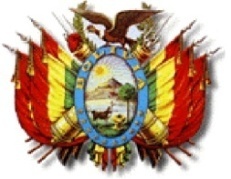 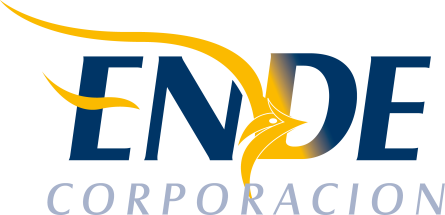 SERVICIOS DE CONSULTORIA INDIVIDUAL DE LINEA PARA LA UNIDAD DE MEDIO AMBIENTE, GESTIÓN SOCIAL Y SEGURIDAD INDUSTRIAL 018 - 1PARTE IIIANEXO 1FORMULARIO A-1PRESENTACIÓN DE EXPRESIONES DE INTERESI.-	De las Condiciones del ProcesoDeclaro cumplir estrictamente la normativa de la Ley N° 1178, de Administración y Control Gubernamentales, lo establecido en el Decreto Supremo Nº 0181, NB-SABS y el presente Documento de Expresión de Interés.Declaro no tener conflicto de intereses para el presente proceso de contratación.Declaro que como proponente, no me encuentro en las causales de impedimento, establecidas en el RESABS EPNE de ENDE, para participar en el proceso de contratación.Declaro y garantizo haber examinado el Documento de Expresión de Interés, así como los Formularios para la presentación de la propuesta, aceptando sin reservas todas las estipulaciones en dichos documentos y la adhesión al texto del contrato.Declaro respetar el desempeño de los servidores públicos asignados por la entidad convocante al proceso de contratación y no incurrir en relacionamiento que no sea a través de medio escrito, salvo en los actos de carácter público y exceptuando las consultas efectuadas al encargado de atender consultas, de manera previa a la presentación de propuestas. Declaro la veracidad de toda la información proporcionada y autorizo mediante la presente, para que en caso de ser adjudicado, cualquier persona natural o jurídica, suministre a los representantes autorizados de la entidad convocante, toda la información que requieran para verificar la documentación que presento. En caso de comprobarse falsedad en la misma, la entidad convocante tiene el derecho a descalificar la presente propuesta.Acepto a sola firma de este documento, que todos los formularios presentados se tienen por suscritos.Comprometo mi inscripción en el Registro Único de Proveedores del Estado (RUPE) una vez presentada mi propuesta a la entidad convocante (excepto para aquellos proponentes que ya se encuentren inscritos en el RUPE). Me comprometo a denunciar por escrito ante la MAE de la entidad convocante, cualquier tipo de presión o intento de extorsión de parte de los servidores públicos de la entidad convocante o de otras personas, para que se asuman las acciones legales y administrativas correspondientes.II.- De la Presentación de DocumentosEn caso de ser invitado, para la suscripción de contrato, deberá presentar la siguiente documentación, en original o fotocopia legalizada, salvo aquella documentación cuya información se encuentre consignada en el Certificado de RUPE:Certificado de RUPE que respalde la información declarada en su propuesta.Fotocopia simple del Carnet de Identidad.CurrÍculum Vitae en Formato ENDE debidamente respaldo con la documentación declarada en los Formulario C-1 y C-2 con relación a su formación y experiencia.Registro de afiliación vigente ante la Sociedad de Ingenieros de Bolivia (SIB), si corresponde(Firma del proponente) (Nombre completo del proponente)FORMULARIO A-2DECLARACIÓN JURADA DE IDENTIFICACIÓN DEL PROPONENTE(Firma del proponente) (Nombre completo del proponente)ITEM 1: PROFESIONAL NIVEL III – UMGS 2 FORMULARIO C-1FORMACIÓN Y EXPERIENCIA  (Firma del proponente) (Nombre completo del proponente)FORMULARIO C-2FORMACIÓN Y EXPERIENCIA ADICIONAL (Firma del proponente) (Nombre completo del proponente)ITEM 2: PROFESIONAL NIVEL VI – UMGS 4 FORMULARIO C-1FORMACIÓN Y EXPERIENCIA  (Firma del proponente) (Nombre completo del proponente)FORMULARIO C-2FORMACIÓN Y EXPERIENCIA ADICIONAL (Firma del proponente) (Nombre completo del proponente)ITEM 3: PROFESIONAL NIVEL VI – UMGS 5FORMULARIO C-1FORMACIÓN Y EXPERIENCIA  (Firma del proponente) (Nombre completo del proponente)FORMULARIO C-2FORMACIÓN Y EXPERIENCIA ADICIONAL (Firma del proponente) (Nombre completo del proponente)ITEM 4: PROFESIONAL NIVEL VI – UMGS 6 FORMULARIO C-1FORMACIÓN Y EXPERIENCIA  (Firma del proponente) (Nombre completo del proponente)FORMULARIO C-2FORMACIÓN Y EXPERIENCIA ADICIONAL (Firma del proponente) (Nombre completo del proponente)ITEM 5: PROFESIONAL JUNIOR – UMGS 2 FORMULARIO C-1FORMACIÓN Y EXPERIENCIA  (Firma del proponente) (Nombre completo del proponente)FORMULARIO C-2FORMACIÓN Y EXPERIENCIA ADICIONAL (Firma del proponente) (Nombre completo del proponente)ITEM 6: TECNICO ADMINISTRATIVO NIVEL III – UMGS 2 FORMULARIO C-1FORMACIÓN Y EXPERIENCIA  (Firma del proponente) (Nombre completo del proponente)FORMULARIO C-2FORMACIÓN Y EXPERIENCIA ADICIONAL (Firma del proponente) (Nombre completo del proponente)ITEM 7: AUXILIATURA TECNICA ADMINISTRATIVA NIVEL I – UMGS 2FORMULARIO C-1FORMACIÓN Y EXPERIENCIA  (Firma del proponente) (Nombre completo del proponente)FORMULARIO C-2FORMACIÓN Y EXPERIENCIA ADICIONAL (Firma del proponente) (Nombre completo del proponente)1. DATOS DEL OBJETO DE LA CONTRATACIÓN1. DATOS DEL OBJETO DE LA CONTRATACIÓN1. DATOS DEL OBJETO DE LA CONTRATACIÓN1. DATOS DEL OBJETO DE LA CONTRATACIÓN1. DATOS DEL OBJETO DE LA CONTRATACIÓN1. DATOS DEL OBJETO DE LA CONTRATACIÓN1. DATOS DEL OBJETO DE LA CONTRATACIÓN1. DATOS DEL OBJETO DE LA CONTRATACIÓN1. DATOS DEL OBJETO DE LA CONTRATACIÓN1. DATOS DEL OBJETO DE LA CONTRATACIÓN1. DATOS DEL OBJETO DE LA CONTRATACIÓN1. DATOS DEL OBJETO DE LA CONTRATACIÓN1. DATOS DEL OBJETO DE LA CONTRATACIÓN1. DATOS DEL OBJETO DE LA CONTRATACIÓN1. DATOS DEL OBJETO DE LA CONTRATACIÓN1. DATOS DEL OBJETO DE LA CONTRATACIÓN1. DATOS DEL OBJETO DE LA CONTRATACIÓN1. DATOS DEL OBJETO DE LA CONTRATACIÓN1. DATOS DEL OBJETO DE LA CONTRATACIÓN1. DATOS DEL OBJETO DE LA CONTRATACIÓN1. DATOS DEL OBJETO DE LA CONTRATACIÓN1. DATOS DEL OBJETO DE LA CONTRATACIÓN1. DATOS DEL OBJETO DE LA CONTRATACIÓN1. DATOS DEL OBJETO DE LA CONTRATACIÓN1. DATOS DEL OBJETO DE LA CONTRATACIÓN1. DATOS DEL OBJETO DE LA CONTRATACIÓN1. DATOS DEL OBJETO DE LA CONTRATACIÓN1. DATOS DEL OBJETO DE LA CONTRATACIÓN1. DATOS DEL OBJETO DE LA CONTRATACIÓN1. DATOS DEL OBJETO DE LA CONTRATACIÓNSeñalar el objeto de la Contratación que aparece en la convocatoria y el ITEM al que se está presentando:Señalar el objeto de la Contratación que aparece en la convocatoria y el ITEM al que se está presentando:Señalar el objeto de la Contratación que aparece en la convocatoria y el ITEM al que se está presentando:Señalar el objeto de la Contratación que aparece en la convocatoria y el ITEM al que se está presentando:Señalar el objeto de la Contratación que aparece en la convocatoria y el ITEM al que se está presentando:Señalar el objeto de la Contratación que aparece en la convocatoria y el ITEM al que se está presentando:Señalar el objeto de la Contratación que aparece en la convocatoria y el ITEM al que se está presentando:Señalar el objeto de la Contratación que aparece en la convocatoria y el ITEM al que se está presentando:Señalar el objeto de la Contratación que aparece en la convocatoria y el ITEM al que se está presentando:Señalar el objeto de la Contratación que aparece en la convocatoria y el ITEM al que se está presentando:Señalar el objeto de la Contratación que aparece en la convocatoria y el ITEM al que se está presentando:Señalar el objeto de la Contratación que aparece en la convocatoria y el ITEM al que se está presentando:Señalar el objeto de la Contratación que aparece en la convocatoria y el ITEM al que se está presentando:2. PLAZO DE VALIDEZ DE LAS EXPRESIONES DE INTERES(en días calendario):2. PLAZO DE VALIDEZ DE LAS EXPRESIONES DE INTERES(en días calendario):2. PLAZO DE VALIDEZ DE LAS EXPRESIONES DE INTERES(en días calendario):2. PLAZO DE VALIDEZ DE LAS EXPRESIONES DE INTERES(en días calendario):2. PLAZO DE VALIDEZ DE LAS EXPRESIONES DE INTERES(en días calendario):2. PLAZO DE VALIDEZ DE LAS EXPRESIONES DE INTERES(en días calendario):2. PLAZO DE VALIDEZ DE LAS EXPRESIONES DE INTERES(en días calendario):2. PLAZO DE VALIDEZ DE LAS EXPRESIONES DE INTERES(en días calendario):2. PLAZO DE VALIDEZ DE LAS EXPRESIONES DE INTERES(en días calendario):2. PLAZO DE VALIDEZ DE LAS EXPRESIONES DE INTERES(en días calendario):2. PLAZO DE VALIDEZ DE LAS EXPRESIONES DE INTERES(en días calendario):2. PLAZO DE VALIDEZ DE LAS EXPRESIONES DE INTERES(en días calendario):2. PLAZO DE VALIDEZ DE LAS EXPRESIONES DE INTERES(en días calendario):2. PLAZO DE VALIDEZ DE LAS EXPRESIONES DE INTERES(en días calendario):2. PLAZO DE VALIDEZ DE LAS EXPRESIONES DE INTERES(en días calendario):2. PLAZO DE VALIDEZ DE LAS EXPRESIONES DE INTERES(en días calendario):2. PLAZO DE VALIDEZ DE LAS EXPRESIONES DE INTERES(en días calendario):2. PLAZO DE VALIDEZ DE LAS EXPRESIONES DE INTERES(en días calendario):2. PLAZO DE VALIDEZ DE LAS EXPRESIONES DE INTERES(en días calendario):2. PLAZO DE VALIDEZ DE LAS EXPRESIONES DE INTERES(en días calendario):2. PLAZO DE VALIDEZ DE LAS EXPRESIONES DE INTERES(en días calendario):2. PLAZO DE VALIDEZ DE LAS EXPRESIONES DE INTERES(en días calendario):2. PLAZO DE VALIDEZ DE LAS EXPRESIONES DE INTERES(en días calendario):2. PLAZO DE VALIDEZ DE LAS EXPRESIONES DE INTERES(en días calendario):2. PLAZO DE VALIDEZ DE LAS EXPRESIONES DE INTERES(en días calendario):2. PLAZO DE VALIDEZ DE LAS EXPRESIONES DE INTERES(en días calendario):2. PLAZO DE VALIDEZ DE LAS EXPRESIONES DE INTERES(en días calendario):2. PLAZO DE VALIDEZ DE LAS EXPRESIONES DE INTERES(en días calendario):2. PLAZO DE VALIDEZ DE LAS EXPRESIONES DE INTERES(en días calendario):2. PLAZO DE VALIDEZ DE LAS EXPRESIONES DE INTERES(en días calendario):(El proponente debe registrar la validez de su propuesta.)(El proponente debe registrar la validez de su propuesta.)(El proponente debe registrar la validez de su propuesta.)(El proponente debe registrar la validez de su propuesta.)(El proponente debe registrar la validez de su propuesta.)(El proponente debe registrar la validez de su propuesta.)(El proponente debe registrar la validez de su propuesta.)(El proponente debe registrar la validez de su propuesta.)(El proponente debe registrar la validez de su propuesta.)(El proponente debe registrar la validez de su propuesta.)(El proponente debe registrar la validez de su propuesta.)(El proponente debe registrar la validez de su propuesta.)(El proponente debe registrar la validez de su propuesta.)(El proponente debe registrar la validez de su propuesta.)(El proponente debe registrar la validez de su propuesta.)(El proponente debe registrar la validez de su propuesta.)(El proponente debe registrar la validez de su propuesta.)(El proponente debe registrar la validez de su propuesta.)(El proponente debe registrar la validez de su propuesta.)(El proponente debe registrar la validez de su propuesta.)(El proponente debe registrar la validez de su propuesta.)(El proponente debe registrar la validez de su propuesta.)(El proponente debe registrar la validez de su propuesta.)(El proponente debe registrar la validez de su propuesta.)(El proponente debe registrar la validez de su propuesta.)(El proponente debe registrar la validez de su propuesta.)(El proponente debe registrar la validez de su propuesta.)(El proponente debe registrar la validez de su propuesta.)(El proponente debe registrar la validez de su propuesta.)(El proponente debe registrar la validez de su propuesta.)1.     DATOS GENERALES DEL PROPONENTE 1.     DATOS GENERALES DEL PROPONENTE 1.     DATOS GENERALES DEL PROPONENTE 1.     DATOS GENERALES DEL PROPONENTE 1.     DATOS GENERALES DEL PROPONENTE 1.     DATOS GENERALES DEL PROPONENTE 1.     DATOS GENERALES DEL PROPONENTE 1.     DATOS GENERALES DEL PROPONENTE 1.     DATOS GENERALES DEL PROPONENTE 1.     DATOS GENERALES DEL PROPONENTE 1.     DATOS GENERALES DEL PROPONENTE 1.     DATOS GENERALES DEL PROPONENTE 1.     DATOS GENERALES DEL PROPONENTE 1.     DATOS GENERALES DEL PROPONENTE 1.     DATOS GENERALES DEL PROPONENTE 1.     DATOS GENERALES DEL PROPONENTE 1.     DATOS GENERALES DEL PROPONENTE 1.     DATOS GENERALES DEL PROPONENTE 1.     DATOS GENERALES DEL PROPONENTE 1.     DATOS GENERALES DEL PROPONENTE 1.     DATOS GENERALES DEL PROPONENTE 1.     DATOS GENERALES DEL PROPONENTE 1.     DATOS GENERALES DEL PROPONENTE 1.     DATOS GENERALES DEL PROPONENTE 1.     DATOS GENERALES DEL PROPONENTE 1.     DATOS GENERALES DEL PROPONENTE 1.     DATOS GENERALES DEL PROPONENTE 1.     DATOS GENERALES DEL PROPONENTE 1.     DATOS GENERALES DEL PROPONENTE Nombre del proponenteNombre del proponenteNombre del proponenteNombre del proponenteNombre del proponenteNombre del proponenteNombre del proponenteNombre del proponente:Cédula de Identidad o Número de Identificación TributariaCédula de Identidad o Número de Identificación TributariaCédula de Identidad o Número de Identificación TributariaCédula de Identidad o Número de Identificación TributariaCédula de Identidad o Número de Identificación TributariaCédula de Identidad o Número de Identificación TributariaCédula de Identidad o Número de Identificación TributariaCédula de Identidad o Número de Identificación Tributaria:Número CI/NITNúmero CI/NITNúmero CI/NITNúmero CI/NITNúmero CI/NIT       Fecha de expedición NIT       Fecha de expedición NIT       Fecha de expedición NIT       Fecha de expedición NIT       Fecha de expedición NIT       Fecha de expedición NIT       Fecha de expedición NIT       Fecha de expedición NIT       Fecha de expedición NIT       Fecha de expedición NIT       Fecha de expedición NIT       Fecha de expedición NIT(Valido y Activo)(Valido y Activo)(Valido y Activo)(Valido y Activo)(Valido y Activo)(Valido y Activo)(Valido y Activo)(Valido y Activo)(Valido y Activo)DíaDíaDíaMesMesMesMesAñoAñoAñoDomicilio:Domicilio:Domicilio:Domicilio:Domicilio:Domicilio:Domicilio:Domicilio::Teléfonos Teléfonos Teléfonos Teléfonos Teléfonos Teléfonos Teléfonos Teléfonos :3.     INFORMACIÓN SOBRE NOTIFICACIONES /COMUNICACIONES 3.     INFORMACIÓN SOBRE NOTIFICACIONES /COMUNICACIONES 3.     INFORMACIÓN SOBRE NOTIFICACIONES /COMUNICACIONES 3.     INFORMACIÓN SOBRE NOTIFICACIONES /COMUNICACIONES 3.     INFORMACIÓN SOBRE NOTIFICACIONES /COMUNICACIONES 3.     INFORMACIÓN SOBRE NOTIFICACIONES /COMUNICACIONES 3.     INFORMACIÓN SOBRE NOTIFICACIONES /COMUNICACIONES 3.     INFORMACIÓN SOBRE NOTIFICACIONES /COMUNICACIONES 3.     INFORMACIÓN SOBRE NOTIFICACIONES /COMUNICACIONES 3.     INFORMACIÓN SOBRE NOTIFICACIONES /COMUNICACIONES 3.     INFORMACIÓN SOBRE NOTIFICACIONES /COMUNICACIONES 3.     INFORMACIÓN SOBRE NOTIFICACIONES /COMUNICACIONES 3.     INFORMACIÓN SOBRE NOTIFICACIONES /COMUNICACIONES 3.     INFORMACIÓN SOBRE NOTIFICACIONES /COMUNICACIONES 3.     INFORMACIÓN SOBRE NOTIFICACIONES /COMUNICACIONES 3.     INFORMACIÓN SOBRE NOTIFICACIONES /COMUNICACIONES 3.     INFORMACIÓN SOBRE NOTIFICACIONES /COMUNICACIONES 3.     INFORMACIÓN SOBRE NOTIFICACIONES /COMUNICACIONES 3.     INFORMACIÓN SOBRE NOTIFICACIONES /COMUNICACIONES 3.     INFORMACIÓN SOBRE NOTIFICACIONES /COMUNICACIONES 3.     INFORMACIÓN SOBRE NOTIFICACIONES /COMUNICACIONES 3.     INFORMACIÓN SOBRE NOTIFICACIONES /COMUNICACIONES 3.     INFORMACIÓN SOBRE NOTIFICACIONES /COMUNICACIONES 3.     INFORMACIÓN SOBRE NOTIFICACIONES /COMUNICACIONES 3.     INFORMACIÓN SOBRE NOTIFICACIONES /COMUNICACIONES 3.     INFORMACIÓN SOBRE NOTIFICACIONES /COMUNICACIONES 3.     INFORMACIÓN SOBRE NOTIFICACIONES /COMUNICACIONES 3.     INFORMACIÓN SOBRE NOTIFICACIONES /COMUNICACIONES 3.     INFORMACIÓN SOBRE NOTIFICACIONES /COMUNICACIONES Solicito que las notificaciones me sean remitidas víaSolicito que las notificaciones me sean remitidas víaSolicito que las notificaciones me sean remitidas víaSolicito que las notificaciones me sean remitidas víaSolicito que las notificaciones me sean remitidas víaSolicito que las notificaciones me sean remitidas víaSolicito que las notificaciones me sean remitidas víaSolicito que las notificaciones me sean remitidas víaSolicito que las notificaciones me sean remitidas víaFax(solo si tiene)Fax(solo si tiene)Fax(solo si tiene)Fax(solo si tiene)Fax(solo si tiene)Fax(solo si tiene)Fax(solo si tiene):Solicito que las notificaciones me sean remitidas víaSolicito que las notificaciones me sean remitidas víaSolicito que las notificaciones me sean remitidas víaSolicito que las notificaciones me sean remitidas víaSolicito que las notificaciones me sean remitidas víaSolicito que las notificaciones me sean remitidas víaSolicito que las notificaciones me sean remitidas víaSolicito que las notificaciones me sean remitidas víaSolicito que las notificaciones me sean remitidas víaSolicito que las notificaciones me sean remitidas víaSolicito que las notificaciones me sean remitidas víaSolicito que las notificaciones me sean remitidas víaSolicito que las notificaciones me sean remitidas víaSolicito que las notificaciones me sean remitidas víaSolicito que las notificaciones me sean remitidas víaSolicito que las notificaciones me sean remitidas víaSolicito que las notificaciones me sean remitidas víaSolicito que las notificaciones me sean remitidas víaCorreo ElectrónicoCorreo ElectrónicoCorreo ElectrónicoCorreo ElectrónicoCorreo ElectrónicoCorreo ElectrónicoCorreo Electrónico:1. CONDICIONES MÍNIMAS SOLICITADAS POR LA ENTIDAD. (*)1. CONDICIONES MÍNIMAS SOLICITADAS POR LA ENTIDAD. (*)1. CONDICIONES MÍNIMAS SOLICITADAS POR LA ENTIDAD. (*)1. CONDICIONES MÍNIMAS SOLICITADAS POR LA ENTIDAD. (*)1. CONDICIONES MÍNIMAS SOLICITADAS POR LA ENTIDAD. (*)1. CONDICIONES MÍNIMAS SOLICITADAS POR LA ENTIDAD. (*)1. CONDICIONES MÍNIMAS SOLICITADAS POR LA ENTIDAD. (*)1. CONDICIONES MÍNIMAS SOLICITADAS POR LA ENTIDAD. (*)1. CONDICIONES MÍNIMAS SOLICITADAS POR LA ENTIDAD. (*)A. Formación:    A. Formación:    Título en Provisión Nacional de: Ingeniería Ambiental a nivel Licenciatura, este requisito es un factor de habilitación.Título en Provisión Nacional de: Ingeniería Ambiental a nivel Licenciatura, este requisito es un factor de habilitación.Título en Provisión Nacional de: Ingeniería Ambiental a nivel Licenciatura, este requisito es un factor de habilitación.Título en Provisión Nacional de: Ingeniería Ambiental a nivel Licenciatura, este requisito es un factor de habilitación.Título en Provisión Nacional de: Ingeniería Ambiental a nivel Licenciatura, este requisito es un factor de habilitación.B. Cursos:B. Cursos:Conocimientos adicionales:• Manejo de cuencas con aplicación de SIG (Indispensable)•Supervisión para la construcción de líneas aéreas de alta tensión – trabajos en altura (Indispensable)•Directrices de la OIT(Indispensable)•Principios de gestión integrada (Deseable)•Gestión, Operación y Emergencias con Sustancias Peligrosas (Deseable)•ISO 9001:2015 (Indispensable)•ISO 14001:2015 (Deseable)•NB-OHSAS 18000 (Indispensable)•Responsabilidad social y/o ISO 26000 (Deseable)•Formación como Auditor Líder de sistemas de gestión certificado por IRCA (al menos una norma o sistema) (Indispensable)•Aplicación de la jerarquía de mitigación y compensación biológica en el sector de energía (Indispensable)•Incorporación de ERNC en Sistemas Eléctricos (Deseable)Conocimientos adicionales:• Manejo de cuencas con aplicación de SIG (Indispensable)•Supervisión para la construcción de líneas aéreas de alta tensión – trabajos en altura (Indispensable)•Directrices de la OIT(Indispensable)•Principios de gestión integrada (Deseable)•Gestión, Operación y Emergencias con Sustancias Peligrosas (Deseable)•ISO 9001:2015 (Indispensable)•ISO 14001:2015 (Deseable)•NB-OHSAS 18000 (Indispensable)•Responsabilidad social y/o ISO 26000 (Deseable)•Formación como Auditor Líder de sistemas de gestión certificado por IRCA (al menos una norma o sistema) (Indispensable)•Aplicación de la jerarquía de mitigación y compensación biológica en el sector de energía (Indispensable)•Incorporación de ERNC en Sistemas Eléctricos (Deseable)Conocimientos adicionales:• Manejo de cuencas con aplicación de SIG (Indispensable)•Supervisión para la construcción de líneas aéreas de alta tensión – trabajos en altura (Indispensable)•Directrices de la OIT(Indispensable)•Principios de gestión integrada (Deseable)•Gestión, Operación y Emergencias con Sustancias Peligrosas (Deseable)•ISO 9001:2015 (Indispensable)•ISO 14001:2015 (Deseable)•NB-OHSAS 18000 (Indispensable)•Responsabilidad social y/o ISO 26000 (Deseable)•Formación como Auditor Líder de sistemas de gestión certificado por IRCA (al menos una norma o sistema) (Indispensable)•Aplicación de la jerarquía de mitigación y compensación biológica en el sector de energía (Indispensable)•Incorporación de ERNC en Sistemas Eléctricos (Deseable)Conocimientos adicionales:• Manejo de cuencas con aplicación de SIG (Indispensable)•Supervisión para la construcción de líneas aéreas de alta tensión – trabajos en altura (Indispensable)•Directrices de la OIT(Indispensable)•Principios de gestión integrada (Deseable)•Gestión, Operación y Emergencias con Sustancias Peligrosas (Deseable)•ISO 9001:2015 (Indispensable)•ISO 14001:2015 (Deseable)•NB-OHSAS 18000 (Indispensable)•Responsabilidad social y/o ISO 26000 (Deseable)•Formación como Auditor Líder de sistemas de gestión certificado por IRCA (al menos una norma o sistema) (Indispensable)•Aplicación de la jerarquía de mitigación y compensación biológica en el sector de energía (Indispensable)•Incorporación de ERNC en Sistemas Eléctricos (Deseable)Conocimientos adicionales:• Manejo de cuencas con aplicación de SIG (Indispensable)•Supervisión para la construcción de líneas aéreas de alta tensión – trabajos en altura (Indispensable)•Directrices de la OIT(Indispensable)•Principios de gestión integrada (Deseable)•Gestión, Operación y Emergencias con Sustancias Peligrosas (Deseable)•ISO 9001:2015 (Indispensable)•ISO 14001:2015 (Deseable)•NB-OHSAS 18000 (Indispensable)•Responsabilidad social y/o ISO 26000 (Deseable)•Formación como Auditor Líder de sistemas de gestión certificado por IRCA (al menos una norma o sistema) (Indispensable)•Aplicación de la jerarquía de mitigación y compensación biológica en el sector de energía (Indispensable)•Incorporación de ERNC en Sistemas Eléctricos (Deseable)C. Experiencia General:C. Experiencia General:Experiencia profesional igual o mayor a 6 años computado a partir de la fecha de emisión del Título en Provisión Nacional cuando correspondaExperiencia profesional igual o mayor a 6 años computado a partir de la fecha de emisión del Título en Provisión Nacional cuando correspondaExperiencia profesional igual o mayor a 6 años computado a partir de la fecha de emisión del Título en Provisión Nacional cuando correspondaExperiencia profesional igual o mayor a 6 años computado a partir de la fecha de emisión del Título en Provisión Nacional cuando correspondaExperiencia profesional igual o mayor a 6 años computado a partir de la fecha de emisión del Título en Provisión Nacional cuando correspondaD. Experiencia Específica:D. Experiencia Específica:Experiencia profesional igual o mayor a 4 años de trabajo de responsabilidad de gestión, supervisión o monitoreo ambiental de proyectos lineales y/o centrales, en el sector eléctricoExperiencia profesional igual o mayor a 4 años de trabajo de responsabilidad de gestión, supervisión o monitoreo ambiental de proyectos lineales y/o centrales, en el sector eléctricoExperiencia profesional igual o mayor a 4 años de trabajo de responsabilidad de gestión, supervisión o monitoreo ambiental de proyectos lineales y/o centrales, en el sector eléctricoExperiencia profesional igual o mayor a 4 años de trabajo de responsabilidad de gestión, supervisión o monitoreo ambiental de proyectos lineales y/o centrales, en el sector eléctricoExperiencia profesional igual o mayor a 4 años de trabajo de responsabilidad de gestión, supervisión o monitoreo ambiental de proyectos lineales y/o centrales, en el sector eléctrico2. CONDICIONES MÍNIMAS PRESENTADAS POR EL PROPONENTE. (**)2. CONDICIONES MÍNIMAS PRESENTADAS POR EL PROPONENTE. (**)2. CONDICIONES MÍNIMAS PRESENTADAS POR EL PROPONENTE. (**)2. CONDICIONES MÍNIMAS PRESENTADAS POR EL PROPONENTE. (**)2. CONDICIONES MÍNIMAS PRESENTADAS POR EL PROPONENTE. (**)2. CONDICIONES MÍNIMAS PRESENTADAS POR EL PROPONENTE. (**)2. CONDICIONES MÍNIMAS PRESENTADAS POR EL PROPONENTE. (**)2. CONDICIONES MÍNIMAS PRESENTADAS POR EL PROPONENTE. (**)2. CONDICIONES MÍNIMAS PRESENTADAS POR EL PROPONENTE. (**)A. FORMACIÓN A. FORMACIÓN A. FORMACIÓN A. FORMACIÓN A. FORMACIÓN A. FORMACIÓN A. FORMACIÓN A. FORMACIÓN A. FORMACIÓN NºInstitución Institución Fecha del documento que avala la formaciónFecha del documento que avala la formaciónGrado de instrucción Documento, certificado u otros Documento, certificado u otros Documento, certificado u otros NºInstitución Institución Fecha del documento que avala la formaciónFecha del documento que avala la formaciónGrado de instrucción Documento, certificado u otros Documento, certificado u otros Documento, certificado u otros  1 2 NB. CURSOS (ESPECIALIZACIÓN, SEMINARIOS, CAPACITACIONES, ENTRE OTROS)B. CURSOS (ESPECIALIZACIÓN, SEMINARIOS, CAPACITACIONES, ENTRE OTROS)B. CURSOS (ESPECIALIZACIÓN, SEMINARIOS, CAPACITACIONES, ENTRE OTROS)B. CURSOS (ESPECIALIZACIÓN, SEMINARIOS, CAPACITACIONES, ENTRE OTROS)B. CURSOS (ESPECIALIZACIÓN, SEMINARIOS, CAPACITACIONES, ENTRE OTROS)B. CURSOS (ESPECIALIZACIÓN, SEMINARIOS, CAPACITACIONES, ENTRE OTROS)B. CURSOS (ESPECIALIZACIÓN, SEMINARIOS, CAPACITACIONES, ENTRE OTROS)B. CURSOS (ESPECIALIZACIÓN, SEMINARIOS, CAPACITACIONES, ENTRE OTROS)B. CURSOS (ESPECIALIZACIÓN, SEMINARIOS, CAPACITACIONES, ENTRE OTROS)NºInstituciónInstituciónFecha del documento que avala el cursoFecha del documento que avala el cursoNombre del CursoNombre del CursoDuración en Horas AcadémicasDuración en Horas AcadémicasNºInstituciónInstituciónFecha del documento que avala el cursoFecha del documento que avala el cursoNombre del CursoNombre del CursoDuración en Horas AcadémicasDuración en Horas Académicas 1 2C. EXPERIENCIA GENERAL C. EXPERIENCIA GENERAL C. EXPERIENCIA GENERAL C. EXPERIENCIA GENERAL C. EXPERIENCIA GENERAL C. EXPERIENCIA GENERAL C. EXPERIENCIA GENERAL C. EXPERIENCIA GENERAL C. EXPERIENCIA GENERAL N°Institución, Empresa o Lugar de TrabajoInstitución, Empresa o Lugar de TrabajoObjeto del TrabajoObjeto del TrabajoCargo OcupadoCargo OcupadoTiempo TrabajadoTiempo TrabajadoN°Institución, Empresa o Lugar de TrabajoInstitución, Empresa o Lugar de TrabajoObjeto del TrabajoObjeto del TrabajoCargo OcupadoCargo OcupadoAñosMeses12D. EXPERIENCIA ESPECÍFICAS D. EXPERIENCIA ESPECÍFICAS D. EXPERIENCIA ESPECÍFICAS D. EXPERIENCIA ESPECÍFICAS D. EXPERIENCIA ESPECÍFICAS D. EXPERIENCIA ESPECÍFICAS D. EXPERIENCIA ESPECÍFICAS D. EXPERIENCIA ESPECÍFICAS D. EXPERIENCIA ESPECÍFICAS N°Institución, Empresa o Lugar de TrabajoInstitución, Empresa o Lugar de TrabajoObjeto del trabajoObjeto del trabajoCargo OcupadoCargo OcupadoTiempo TrabajadoTiempo TrabajadoN°Institución, Empresa o Lugar de TrabajoInstitución, Empresa o Lugar de TrabajoObjeto del trabajoObjeto del trabajoCargo OcupadoCargo OcupadoAñosMeses12NOTA: DEBERAN ADJUNTAR DOCUENTOS EN FOTOCOPIA SIMPLE QUE RESPALDEN LO DECLARADO EN EL PRESENTE FORMULARIONOTA: DEBERAN ADJUNTAR DOCUENTOS EN FOTOCOPIA SIMPLE QUE RESPALDEN LO DECLARADO EN EL PRESENTE FORMULARIONOTA: DEBERAN ADJUNTAR DOCUENTOS EN FOTOCOPIA SIMPLE QUE RESPALDEN LO DECLARADO EN EL PRESENTE FORMULARIONOTA: DEBERAN ADJUNTAR DOCUENTOS EN FOTOCOPIA SIMPLE QUE RESPALDEN LO DECLARADO EN EL PRESENTE FORMULARIONOTA: DEBERAN ADJUNTAR DOCUENTOS EN FOTOCOPIA SIMPLE QUE RESPALDEN LO DECLARADO EN EL PRESENTE FORMULARIONOTA: DEBERAN ADJUNTAR DOCUENTOS EN FOTOCOPIA SIMPLE QUE RESPALDEN LO DECLARADO EN EL PRESENTE FORMULARIONOTA: DEBERAN ADJUNTAR DOCUENTOS EN FOTOCOPIA SIMPLE QUE RESPALDEN LO DECLARADO EN EL PRESENTE FORMULARIONOTA: DEBERAN ADJUNTAR DOCUENTOS EN FOTOCOPIA SIMPLE QUE RESPALDEN LO DECLARADO EN EL PRESENTE FORMULARIONOTA: DEBERAN ADJUNTAR DOCUENTOS EN FOTOCOPIA SIMPLE QUE RESPALDEN LO DECLARADO EN EL PRESENTE FORMULARIO1. CONDICIONES ADICIONALES SOLICITADAS POR LA ENTIDAD. (*)1. CONDICIONES ADICIONALES SOLICITADAS POR LA ENTIDAD. (*)1. CONDICIONES ADICIONALES SOLICITADAS POR LA ENTIDAD. (*)1. CONDICIONES ADICIONALES SOLICITADAS POR LA ENTIDAD. (*)1. CONDICIONES ADICIONALES SOLICITADAS POR LA ENTIDAD. (*)1. CONDICIONES ADICIONALES SOLICITADAS POR LA ENTIDAD. (*)1. CONDICIONES ADICIONALES SOLICITADAS POR LA ENTIDAD. (*)1. CONDICIONES ADICIONALES SOLICITADAS POR LA ENTIDAD. (*)1. CONDICIONES ADICIONALES SOLICITADAS POR LA ENTIDAD. (*)1. CONDICIONES ADICIONALES SOLICITADAS POR LA ENTIDAD. (*)1. CONDICIONES ADICIONALES SOLICITADAS POR LA ENTIDAD. (*)1. CONDICIONES ADICIONALES SOLICITADAS POR LA ENTIDAD. (*)1. CONDICIONES ADICIONALES SOLICITADAS POR LA ENTIDAD. (*)1. CONDICIONES ADICIONALES SOLICITADAS POR LA ENTIDAD. (*)A. Formación ComplementariaA. Formación ComplementariaA. Formación Complementaria-Cursos adicionales relacionados al cargo. 5 puntos por curso hasta un máximo de 20 puntos-Cursos adicionales relacionados al cargo. 5 puntos por curso hasta un máximo de 20 puntos-Cursos adicionales relacionados al cargo. 5 puntos por curso hasta un máximo de 20 puntos-Cursos adicionales relacionados al cargo. 5 puntos por curso hasta un máximo de 20 puntos-Cursos adicionales relacionados al cargo. 5 puntos por curso hasta un máximo de 20 puntosPuntaje: b.1 = 20b.1 = 20b.1 = 20B. Experiencia EspecíficaB. Experiencia EspecíficaB. Experiencia Específica:>=4 años – 5 años: 10 puntos.> 5 años:             15 puntos>=4 años – 5 años: 10 puntos.> 5 años:             15 puntos>=4 años – 5 años: 10 puntos.> 5 años:             15 puntos>=4 años – 5 años: 10 puntos.> 5 años:             15 puntos>=4 años – 5 años: 10 puntos.> 5 años:             15 puntosPuntaje:b.1 = 15b.1 = 15b.1 = 152. CONDICIONES ADICIONALES PRESENTADAS POR EL PROPONENTE. (***)2. CONDICIONES ADICIONALES PRESENTADAS POR EL PROPONENTE. (***)2. CONDICIONES ADICIONALES PRESENTADAS POR EL PROPONENTE. (***)2. CONDICIONES ADICIONALES PRESENTADAS POR EL PROPONENTE. (***)2. CONDICIONES ADICIONALES PRESENTADAS POR EL PROPONENTE. (***)2. CONDICIONES ADICIONALES PRESENTADAS POR EL PROPONENTE. (***)2. CONDICIONES ADICIONALES PRESENTADAS POR EL PROPONENTE. (***)2. CONDICIONES ADICIONALES PRESENTADAS POR EL PROPONENTE. (***)2. CONDICIONES ADICIONALES PRESENTADAS POR EL PROPONENTE. (***)2. CONDICIONES ADICIONALES PRESENTADAS POR EL PROPONENTE. (***)2. CONDICIONES ADICIONALES PRESENTADAS POR EL PROPONENTE. (***)2. CONDICIONES ADICIONALES PRESENTADAS POR EL PROPONENTE. (***)2. CONDICIONES ADICIONALES PRESENTADAS POR EL PROPONENTE. (***)2. CONDICIONES ADICIONALES PRESENTADAS POR EL PROPONENTE. (***)A. FORMACIÓN COMPLEMENTARIAA. FORMACIÓN COMPLEMENTARIAA. FORMACIÓN COMPLEMENTARIAA. FORMACIÓN COMPLEMENTARIAA. FORMACIÓN COMPLEMENTARIAA. FORMACIÓN COMPLEMENTARIAA. FORMACIÓN COMPLEMENTARIAA. FORMACIÓN COMPLEMENTARIAA. FORMACIÓN COMPLEMENTARIAA. FORMACIÓN COMPLEMENTARIAA. FORMACIÓN COMPLEMENTARIAA. FORMACIÓN COMPLEMENTARIAA. FORMACIÓN COMPLEMENTARIAA. FORMACIÓN COMPLEMENTARIANºInstitución EducativaInstitución EducativaInstitución EducativaInstitución EducativaFechas de emisión del títuloFechas de emisión del títuloGrado Grado Grado Título Título Título Título NºInstitución EducativaInstitución EducativaInstitución EducativaInstitución EducativaFechas de emisión del títuloFechas de emisión del títuloGrado Grado Grado Título Título Título Título B. EXPERIENCIA ESPECÍFICAS B. EXPERIENCIA ESPECÍFICAS B. EXPERIENCIA ESPECÍFICAS B. EXPERIENCIA ESPECÍFICAS B. EXPERIENCIA ESPECÍFICAS B. EXPERIENCIA ESPECÍFICAS B. EXPERIENCIA ESPECÍFICAS B. EXPERIENCIA ESPECÍFICAS B. EXPERIENCIA ESPECÍFICAS B. EXPERIENCIA ESPECÍFICAS B. EXPERIENCIA ESPECÍFICAS B. EXPERIENCIA ESPECÍFICAS B. EXPERIENCIA ESPECÍFICAS B. EXPERIENCIA ESPECÍFICAS N°Institución, Empresa o Lugar de TrabajoInstitución, Empresa o Lugar de TrabajoInstitución, Empresa o Lugar de TrabajoInstitución, Empresa o Lugar de TrabajoObjeto del trabajoObjeto del trabajoObjeto del trabajoCargo OcupadoCargo OcupadoCargo OcupadoTiempo TrabajadoTiempo TrabajadoTiempo TrabajadoN°Institución, Empresa o Lugar de TrabajoInstitución, Empresa o Lugar de TrabajoInstitución, Empresa o Lugar de TrabajoInstitución, Empresa o Lugar de TrabajoObjeto del trabajoObjeto del trabajoObjeto del trabajoCargo OcupadoCargo OcupadoCargo OcupadoAñosMesesMeses12N1. CONDICIONES MÍNIMAS SOLICITADAS POR LA ENTIDAD. (*)1. CONDICIONES MÍNIMAS SOLICITADAS POR LA ENTIDAD. (*)1. CONDICIONES MÍNIMAS SOLICITADAS POR LA ENTIDAD. (*)1. CONDICIONES MÍNIMAS SOLICITADAS POR LA ENTIDAD. (*)1. CONDICIONES MÍNIMAS SOLICITADAS POR LA ENTIDAD. (*)1. CONDICIONES MÍNIMAS SOLICITADAS POR LA ENTIDAD. (*)1. CONDICIONES MÍNIMAS SOLICITADAS POR LA ENTIDAD. (*)1. CONDICIONES MÍNIMAS SOLICITADAS POR LA ENTIDAD. (*)1. CONDICIONES MÍNIMAS SOLICITADAS POR LA ENTIDAD. (*)A. Formación:    A. Formación:    Título en Provisión Nacional de: Ingeniería Ambiental a nivel Licenciatura, este requisito es un factor de habilitación.Título en Provisión Nacional de: Ingeniería Ambiental a nivel Licenciatura, este requisito es un factor de habilitación.Título en Provisión Nacional de: Ingeniería Ambiental a nivel Licenciatura, este requisito es un factor de habilitación.Título en Provisión Nacional de: Ingeniería Ambiental a nivel Licenciatura, este requisito es un factor de habilitación.Título en Provisión Nacional de: Ingeniería Ambiental a nivel Licenciatura, este requisito es un factor de habilitación.B. Cursos:B. Cursos:Conocimientos adicionales:• Conocimiento de la Ley de Medio Ambiente (Ley 1333). (Indispensable)•Especialista en Planes de Gestión Ambiental (Indispensable)•Experto en Seguridad e Higiene Industrial (Deseable)•Conocimientos en Manejo de “Sistema Integrado de Gestión”: Medio Ambiente, Seguridad y Salud Ocupacional y Responsabilidad Social, bajo las normas ISO 14001:2015, OHSAS 18001:2008 e ISO 26000:2010. (Deseable)•Curso “Sistema Integrado de Gestión” en el rubro eléctrico: Medio Ambiente, Seguridad y Salud Ocupacional y Responsabilidad Social, bajo las normas ISO 14001:2015, OHSAS 18001:2008 e ISO 26000:2010. (Deseable)•Conocimiento en “Auditorías Internas del Sistema Integrado de Gestión”: Medio Ambiente, Seguridad y Salud Ocupacional y Responsabilidad Social, bajo las normas ISO 14001:2015, OHSAS 18001:2008 e ISO 26000:2010. (Deseable)•Certificado RENCA Vigente (Indispensable)Conocimientos adicionales:• Conocimiento de la Ley de Medio Ambiente (Ley 1333). (Indispensable)•Especialista en Planes de Gestión Ambiental (Indispensable)•Experto en Seguridad e Higiene Industrial (Deseable)•Conocimientos en Manejo de “Sistema Integrado de Gestión”: Medio Ambiente, Seguridad y Salud Ocupacional y Responsabilidad Social, bajo las normas ISO 14001:2015, OHSAS 18001:2008 e ISO 26000:2010. (Deseable)•Curso “Sistema Integrado de Gestión” en el rubro eléctrico: Medio Ambiente, Seguridad y Salud Ocupacional y Responsabilidad Social, bajo las normas ISO 14001:2015, OHSAS 18001:2008 e ISO 26000:2010. (Deseable)•Conocimiento en “Auditorías Internas del Sistema Integrado de Gestión”: Medio Ambiente, Seguridad y Salud Ocupacional y Responsabilidad Social, bajo las normas ISO 14001:2015, OHSAS 18001:2008 e ISO 26000:2010. (Deseable)•Certificado RENCA Vigente (Indispensable)Conocimientos adicionales:• Conocimiento de la Ley de Medio Ambiente (Ley 1333). (Indispensable)•Especialista en Planes de Gestión Ambiental (Indispensable)•Experto en Seguridad e Higiene Industrial (Deseable)•Conocimientos en Manejo de “Sistema Integrado de Gestión”: Medio Ambiente, Seguridad y Salud Ocupacional y Responsabilidad Social, bajo las normas ISO 14001:2015, OHSAS 18001:2008 e ISO 26000:2010. (Deseable)•Curso “Sistema Integrado de Gestión” en el rubro eléctrico: Medio Ambiente, Seguridad y Salud Ocupacional y Responsabilidad Social, bajo las normas ISO 14001:2015, OHSAS 18001:2008 e ISO 26000:2010. (Deseable)•Conocimiento en “Auditorías Internas del Sistema Integrado de Gestión”: Medio Ambiente, Seguridad y Salud Ocupacional y Responsabilidad Social, bajo las normas ISO 14001:2015, OHSAS 18001:2008 e ISO 26000:2010. (Deseable)•Certificado RENCA Vigente (Indispensable)Conocimientos adicionales:• Conocimiento de la Ley de Medio Ambiente (Ley 1333). (Indispensable)•Especialista en Planes de Gestión Ambiental (Indispensable)•Experto en Seguridad e Higiene Industrial (Deseable)•Conocimientos en Manejo de “Sistema Integrado de Gestión”: Medio Ambiente, Seguridad y Salud Ocupacional y Responsabilidad Social, bajo las normas ISO 14001:2015, OHSAS 18001:2008 e ISO 26000:2010. (Deseable)•Curso “Sistema Integrado de Gestión” en el rubro eléctrico: Medio Ambiente, Seguridad y Salud Ocupacional y Responsabilidad Social, bajo las normas ISO 14001:2015, OHSAS 18001:2008 e ISO 26000:2010. (Deseable)•Conocimiento en “Auditorías Internas del Sistema Integrado de Gestión”: Medio Ambiente, Seguridad y Salud Ocupacional y Responsabilidad Social, bajo las normas ISO 14001:2015, OHSAS 18001:2008 e ISO 26000:2010. (Deseable)•Certificado RENCA Vigente (Indispensable)Conocimientos adicionales:• Conocimiento de la Ley de Medio Ambiente (Ley 1333). (Indispensable)•Especialista en Planes de Gestión Ambiental (Indispensable)•Experto en Seguridad e Higiene Industrial (Deseable)•Conocimientos en Manejo de “Sistema Integrado de Gestión”: Medio Ambiente, Seguridad y Salud Ocupacional y Responsabilidad Social, bajo las normas ISO 14001:2015, OHSAS 18001:2008 e ISO 26000:2010. (Deseable)•Curso “Sistema Integrado de Gestión” en el rubro eléctrico: Medio Ambiente, Seguridad y Salud Ocupacional y Responsabilidad Social, bajo las normas ISO 14001:2015, OHSAS 18001:2008 e ISO 26000:2010. (Deseable)•Conocimiento en “Auditorías Internas del Sistema Integrado de Gestión”: Medio Ambiente, Seguridad y Salud Ocupacional y Responsabilidad Social, bajo las normas ISO 14001:2015, OHSAS 18001:2008 e ISO 26000:2010. (Deseable)•Certificado RENCA Vigente (Indispensable)C. Experiencia General:C. Experiencia General:Experiencia profesional igual o mayor a 53 meses. computado a partir de la fecha de emisión del Título en Provisión Nacional.Experiencia profesional igual o mayor a 53 meses. computado a partir de la fecha de emisión del Título en Provisión Nacional.Experiencia profesional igual o mayor a 53 meses. computado a partir de la fecha de emisión del Título en Provisión Nacional.Experiencia profesional igual o mayor a 53 meses. computado a partir de la fecha de emisión del Título en Provisión Nacional.Experiencia profesional igual o mayor a 53 meses. computado a partir de la fecha de emisión del Título en Provisión Nacional.D. Experiencia Específica:D. Experiencia Específica:Experiencia profesional de 38 meses en Medio Ambientei.	Experiencia en la elaboración de Instrumentos de Regulación de Alcance Particular (IRAPs). 19 mesesii.	Experiencia en el sector eléctrico de 19 mesesExperiencia profesional de 38 meses en Medio Ambientei.	Experiencia en la elaboración de Instrumentos de Regulación de Alcance Particular (IRAPs). 19 mesesii.	Experiencia en el sector eléctrico de 19 mesesExperiencia profesional de 38 meses en Medio Ambientei.	Experiencia en la elaboración de Instrumentos de Regulación de Alcance Particular (IRAPs). 19 mesesii.	Experiencia en el sector eléctrico de 19 mesesExperiencia profesional de 38 meses en Medio Ambientei.	Experiencia en la elaboración de Instrumentos de Regulación de Alcance Particular (IRAPs). 19 mesesii.	Experiencia en el sector eléctrico de 19 mesesExperiencia profesional de 38 meses en Medio Ambientei.	Experiencia en la elaboración de Instrumentos de Regulación de Alcance Particular (IRAPs). 19 mesesii.	Experiencia en el sector eléctrico de 19 meses2. CONDICIONES MÍNIMAS PRESENTADAS POR EL PROPONENTE. (**)2. CONDICIONES MÍNIMAS PRESENTADAS POR EL PROPONENTE. (**)2. CONDICIONES MÍNIMAS PRESENTADAS POR EL PROPONENTE. (**)2. CONDICIONES MÍNIMAS PRESENTADAS POR EL PROPONENTE. (**)2. CONDICIONES MÍNIMAS PRESENTADAS POR EL PROPONENTE. (**)2. CONDICIONES MÍNIMAS PRESENTADAS POR EL PROPONENTE. (**)2. CONDICIONES MÍNIMAS PRESENTADAS POR EL PROPONENTE. (**)2. CONDICIONES MÍNIMAS PRESENTADAS POR EL PROPONENTE. (**)2. CONDICIONES MÍNIMAS PRESENTADAS POR EL PROPONENTE. (**)A. FORMACIÓN A. FORMACIÓN A. FORMACIÓN A. FORMACIÓN A. FORMACIÓN A. FORMACIÓN A. FORMACIÓN A. FORMACIÓN A. FORMACIÓN NºInstitución Institución Fecha del documento que avala la formaciónFecha del documento que avala la formaciónGrado de instrucción Documento, certificado u otros Documento, certificado u otros Documento, certificado u otros NºInstitución Institución Fecha del documento que avala la formaciónFecha del documento que avala la formaciónGrado de instrucción Documento, certificado u otros Documento, certificado u otros Documento, certificado u otros  1 2 NB. CURSOS (ESPECIALIZACIÓN, SEMINARIOS, CAPACITACIONES, ENTRE OTROS)B. CURSOS (ESPECIALIZACIÓN, SEMINARIOS, CAPACITACIONES, ENTRE OTROS)B. CURSOS (ESPECIALIZACIÓN, SEMINARIOS, CAPACITACIONES, ENTRE OTROS)B. CURSOS (ESPECIALIZACIÓN, SEMINARIOS, CAPACITACIONES, ENTRE OTROS)B. CURSOS (ESPECIALIZACIÓN, SEMINARIOS, CAPACITACIONES, ENTRE OTROS)B. CURSOS (ESPECIALIZACIÓN, SEMINARIOS, CAPACITACIONES, ENTRE OTROS)B. CURSOS (ESPECIALIZACIÓN, SEMINARIOS, CAPACITACIONES, ENTRE OTROS)B. CURSOS (ESPECIALIZACIÓN, SEMINARIOS, CAPACITACIONES, ENTRE OTROS)B. CURSOS (ESPECIALIZACIÓN, SEMINARIOS, CAPACITACIONES, ENTRE OTROS)NºInstituciónInstituciónFecha del documento que avala el cursoFecha del documento que avala el cursoNombre del CursoNombre del CursoDuración en Horas AcadémicasDuración en Horas AcadémicasNºInstituciónInstituciónFecha del documento que avala el cursoFecha del documento que avala el cursoNombre del CursoNombre del CursoDuración en Horas AcadémicasDuración en Horas Académicas 1 2C. EXPERIENCIA GENERAL C. EXPERIENCIA GENERAL C. EXPERIENCIA GENERAL C. EXPERIENCIA GENERAL C. EXPERIENCIA GENERAL C. EXPERIENCIA GENERAL C. EXPERIENCIA GENERAL C. EXPERIENCIA GENERAL C. EXPERIENCIA GENERAL N°Institución, Empresa o Lugar de TrabajoInstitución, Empresa o Lugar de TrabajoObjeto del TrabajoObjeto del TrabajoCargo OcupadoCargo OcupadoTiempo TrabajadoTiempo TrabajadoN°Institución, Empresa o Lugar de TrabajoInstitución, Empresa o Lugar de TrabajoObjeto del TrabajoObjeto del TrabajoCargo OcupadoCargo OcupadoAñosMeses12D. EXPERIENCIA ESPECÍFICAS D. EXPERIENCIA ESPECÍFICAS D. EXPERIENCIA ESPECÍFICAS D. EXPERIENCIA ESPECÍFICAS D. EXPERIENCIA ESPECÍFICAS D. EXPERIENCIA ESPECÍFICAS D. EXPERIENCIA ESPECÍFICAS D. EXPERIENCIA ESPECÍFICAS D. EXPERIENCIA ESPECÍFICAS N°Institución, Empresa o Lugar de TrabajoInstitución, Empresa o Lugar de TrabajoObjeto del trabajoObjeto del trabajoCargo OcupadoCargo OcupadoTiempo TrabajadoTiempo TrabajadoN°Institución, Empresa o Lugar de TrabajoInstitución, Empresa o Lugar de TrabajoObjeto del trabajoObjeto del trabajoCargo OcupadoCargo OcupadoAñosMeses12NOTA: DEBERAN ADJUNTAR DOCUENTOS EN FOTOCOPIA SIMPLE QUE RESPALDEN LO DECLARADO EN EL PRESENTE FORMULARIONOTA: DEBERAN ADJUNTAR DOCUENTOS EN FOTOCOPIA SIMPLE QUE RESPALDEN LO DECLARADO EN EL PRESENTE FORMULARIONOTA: DEBERAN ADJUNTAR DOCUENTOS EN FOTOCOPIA SIMPLE QUE RESPALDEN LO DECLARADO EN EL PRESENTE FORMULARIONOTA: DEBERAN ADJUNTAR DOCUENTOS EN FOTOCOPIA SIMPLE QUE RESPALDEN LO DECLARADO EN EL PRESENTE FORMULARIONOTA: DEBERAN ADJUNTAR DOCUENTOS EN FOTOCOPIA SIMPLE QUE RESPALDEN LO DECLARADO EN EL PRESENTE FORMULARIONOTA: DEBERAN ADJUNTAR DOCUENTOS EN FOTOCOPIA SIMPLE QUE RESPALDEN LO DECLARADO EN EL PRESENTE FORMULARIONOTA: DEBERAN ADJUNTAR DOCUENTOS EN FOTOCOPIA SIMPLE QUE RESPALDEN LO DECLARADO EN EL PRESENTE FORMULARIONOTA: DEBERAN ADJUNTAR DOCUENTOS EN FOTOCOPIA SIMPLE QUE RESPALDEN LO DECLARADO EN EL PRESENTE FORMULARIONOTA: DEBERAN ADJUNTAR DOCUENTOS EN FOTOCOPIA SIMPLE QUE RESPALDEN LO DECLARADO EN EL PRESENTE FORMULARIO1. CONDICIONES ADICIONALES SOLICITADAS POR LA ENTIDAD. (*)1. CONDICIONES ADICIONALES SOLICITADAS POR LA ENTIDAD. (*)1. CONDICIONES ADICIONALES SOLICITADAS POR LA ENTIDAD. (*)1. CONDICIONES ADICIONALES SOLICITADAS POR LA ENTIDAD. (*)1. CONDICIONES ADICIONALES SOLICITADAS POR LA ENTIDAD. (*)1. CONDICIONES ADICIONALES SOLICITADAS POR LA ENTIDAD. (*)1. CONDICIONES ADICIONALES SOLICITADAS POR LA ENTIDAD. (*)1. CONDICIONES ADICIONALES SOLICITADAS POR LA ENTIDAD. (*)1. CONDICIONES ADICIONALES SOLICITADAS POR LA ENTIDAD. (*)1. CONDICIONES ADICIONALES SOLICITADAS POR LA ENTIDAD. (*)1. CONDICIONES ADICIONALES SOLICITADAS POR LA ENTIDAD. (*)1. CONDICIONES ADICIONALES SOLICITADAS POR LA ENTIDAD. (*)1. CONDICIONES ADICIONALES SOLICITADAS POR LA ENTIDAD. (*)1. CONDICIONES ADICIONALES SOLICITADAS POR LA ENTIDAD. (*)A. Formación ComplementariaA. Formación ComplementariaA. Formación ComplementariaCursos adicionales relacionados al cargo. 5 puntos por curso hasta un máximo de 20 puntosCursos adicionales relacionados al cargo. 5 puntos por curso hasta un máximo de 20 puntosCursos adicionales relacionados al cargo. 5 puntos por curso hasta un máximo de 20 puntosCursos adicionales relacionados al cargo. 5 puntos por curso hasta un máximo de 20 puntosCursos adicionales relacionados al cargo. 5 puntos por curso hasta un máximo de 20 puntosPuntaje: b.1 = 20b.1 = 20b.1 = 20B. Experiencia EspecíficaB. Experiencia EspecíficaB. Experiencia Específica:Experiencia en la elaboración de Instrumentos de Regulación de Alcance Particular (IRAPs)>= a 19 meses – 24 meses: 5 puntos.> a 24 meses:            7 puntos.Experiencia en el sector eléctrico de 19 meses.>= a 19 meses – 24 meses: 5 puntos.> a 24 meses:            7 puntos.Experiencia en la elaboración de Instrumentos de Regulación de Alcance Particular (IRAPs)>= a 19 meses – 24 meses: 5 puntos.> a 24 meses:            7 puntos.Experiencia en el sector eléctrico de 19 meses.>= a 19 meses – 24 meses: 5 puntos.> a 24 meses:            7 puntos.Experiencia en la elaboración de Instrumentos de Regulación de Alcance Particular (IRAPs)>= a 19 meses – 24 meses: 5 puntos.> a 24 meses:            7 puntos.Experiencia en el sector eléctrico de 19 meses.>= a 19 meses – 24 meses: 5 puntos.> a 24 meses:            7 puntos.Experiencia en la elaboración de Instrumentos de Regulación de Alcance Particular (IRAPs)>= a 19 meses – 24 meses: 5 puntos.> a 24 meses:            7 puntos.Experiencia en el sector eléctrico de 19 meses.>= a 19 meses – 24 meses: 5 puntos.> a 24 meses:            7 puntos.Experiencia en la elaboración de Instrumentos de Regulación de Alcance Particular (IRAPs)>= a 19 meses – 24 meses: 5 puntos.> a 24 meses:            7 puntos.Experiencia en el sector eléctrico de 19 meses.>= a 19 meses – 24 meses: 5 puntos.> a 24 meses:            7 puntos.Puntaje:b.1 = 15b.1 = 15b.1 = 152. CONDICIONES ADICIONALES PRESENTADAS POR EL PROPONENTE. (***)2. CONDICIONES ADICIONALES PRESENTADAS POR EL PROPONENTE. (***)2. CONDICIONES ADICIONALES PRESENTADAS POR EL PROPONENTE. (***)2. CONDICIONES ADICIONALES PRESENTADAS POR EL PROPONENTE. (***)2. CONDICIONES ADICIONALES PRESENTADAS POR EL PROPONENTE. (***)2. CONDICIONES ADICIONALES PRESENTADAS POR EL PROPONENTE. (***)2. CONDICIONES ADICIONALES PRESENTADAS POR EL PROPONENTE. (***)2. CONDICIONES ADICIONALES PRESENTADAS POR EL PROPONENTE. (***)2. CONDICIONES ADICIONALES PRESENTADAS POR EL PROPONENTE. (***)2. CONDICIONES ADICIONALES PRESENTADAS POR EL PROPONENTE. (***)2. CONDICIONES ADICIONALES PRESENTADAS POR EL PROPONENTE. (***)2. CONDICIONES ADICIONALES PRESENTADAS POR EL PROPONENTE. (***)2. CONDICIONES ADICIONALES PRESENTADAS POR EL PROPONENTE. (***)2. CONDICIONES ADICIONALES PRESENTADAS POR EL PROPONENTE. (***)A. FORMACIÓN COMPLEMENTARIAA. FORMACIÓN COMPLEMENTARIAA. FORMACIÓN COMPLEMENTARIAA. FORMACIÓN COMPLEMENTARIAA. FORMACIÓN COMPLEMENTARIAA. FORMACIÓN COMPLEMENTARIAA. FORMACIÓN COMPLEMENTARIAA. FORMACIÓN COMPLEMENTARIAA. FORMACIÓN COMPLEMENTARIAA. FORMACIÓN COMPLEMENTARIAA. FORMACIÓN COMPLEMENTARIAA. FORMACIÓN COMPLEMENTARIAA. FORMACIÓN COMPLEMENTARIAA. FORMACIÓN COMPLEMENTARIANºInstitución EducativaInstitución EducativaInstitución EducativaInstitución EducativaFechas de emisión del títuloFechas de emisión del títuloGrado Grado Grado Título Título Título Título NºInstitución EducativaInstitución EducativaInstitución EducativaInstitución EducativaFechas de emisión del títuloFechas de emisión del títuloGrado Grado Grado Título Título Título Título B. EXPERIENCIA ESPECÍFICAS B. EXPERIENCIA ESPECÍFICAS B. EXPERIENCIA ESPECÍFICAS B. EXPERIENCIA ESPECÍFICAS B. EXPERIENCIA ESPECÍFICAS B. EXPERIENCIA ESPECÍFICAS B. EXPERIENCIA ESPECÍFICAS B. EXPERIENCIA ESPECÍFICAS B. EXPERIENCIA ESPECÍFICAS B. EXPERIENCIA ESPECÍFICAS B. EXPERIENCIA ESPECÍFICAS B. EXPERIENCIA ESPECÍFICAS B. EXPERIENCIA ESPECÍFICAS B. EXPERIENCIA ESPECÍFICAS N°Institución, Empresa o Lugar de TrabajoInstitución, Empresa o Lugar de TrabajoInstitución, Empresa o Lugar de TrabajoInstitución, Empresa o Lugar de TrabajoObjeto del trabajoObjeto del trabajoObjeto del trabajoCargo OcupadoCargo OcupadoCargo OcupadoTiempo TrabajadoTiempo TrabajadoTiempo TrabajadoN°Institución, Empresa o Lugar de TrabajoInstitución, Empresa o Lugar de TrabajoInstitución, Empresa o Lugar de TrabajoInstitución, Empresa o Lugar de TrabajoObjeto del trabajoObjeto del trabajoObjeto del trabajoCargo OcupadoCargo OcupadoCargo OcupadoAñosMesesMeses12N1. CONDICIONES MÍNIMAS SOLICITADAS POR LA ENTIDAD. (*)1. CONDICIONES MÍNIMAS SOLICITADAS POR LA ENTIDAD. (*)1. CONDICIONES MÍNIMAS SOLICITADAS POR LA ENTIDAD. (*)1. CONDICIONES MÍNIMAS SOLICITADAS POR LA ENTIDAD. (*)1. CONDICIONES MÍNIMAS SOLICITADAS POR LA ENTIDAD. (*)1. CONDICIONES MÍNIMAS SOLICITADAS POR LA ENTIDAD. (*)1. CONDICIONES MÍNIMAS SOLICITADAS POR LA ENTIDAD. (*)1. CONDICIONES MÍNIMAS SOLICITADAS POR LA ENTIDAD. (*)1. CONDICIONES MÍNIMAS SOLICITADAS POR LA ENTIDAD. (*)A. Formación:    A. Formación:    Título en Provisión Nacional de: Ingeniería Industrial, Eléctrica, Ambiental y/o ramas afines.Diplomado en Gestión AmbientalEstos requisitos son un factor de habilitación.Maestría relacionada al cargo (Deseable)Título en Provisión Nacional de: Ingeniería Industrial, Eléctrica, Ambiental y/o ramas afines.Diplomado en Gestión AmbientalEstos requisitos son un factor de habilitación.Maestría relacionada al cargo (Deseable)Título en Provisión Nacional de: Ingeniería Industrial, Eléctrica, Ambiental y/o ramas afines.Diplomado en Gestión AmbientalEstos requisitos son un factor de habilitación.Maestría relacionada al cargo (Deseable)Título en Provisión Nacional de: Ingeniería Industrial, Eléctrica, Ambiental y/o ramas afines.Diplomado en Gestión AmbientalEstos requisitos son un factor de habilitación.Maestría relacionada al cargo (Deseable)Título en Provisión Nacional de: Ingeniería Industrial, Eléctrica, Ambiental y/o ramas afines.Diplomado en Gestión AmbientalEstos requisitos son un factor de habilitación.Maestría relacionada al cargo (Deseable)B. Cursos:B. Cursos:Conocimientos adicionales:• Especialista en Sistemas de Gestión de la Seguridad y Salud Ocupacional NB/OHSAS 18001:2008. (Indispensable)•Curso “Diseño de Sistema Integrado de Gestión” en el rubro eléctrico: Medio Ambiente, Seguridad y Salud Ocupacional y Responsabilidad Social, bajo las normas ISO 14001:2015, OHSAS 18001:2008 e ISO 26000:2010. (Indispensable)•Conocimientos en Sistemas Integrados de Gestión (en general) y actualización de normativa OHSAS 18001, transformada a ISO 45001:2015 “Sistema de Gestión de Seguridad y Salud Ocupacional”, Simposio Nacional. (Deseable) •Conocimientos en Legislación Laboral y de Seguridad Industrial (con la Jefatura de Trabajo). (Indispensable)•Foros en “Responsabilidad Social”. (Deseable)•Realización y coordinación de simulacros de incendios o terremotos. (Indispensable)•Capacitaciones impartidas (Facilitador) en Materia de Seguridad y Salud Ocupacional, en entidades del rubro eléctrico. (Deseable)•Registro del Ministerio de Trabajo. (Deseable)Conocimientos adicionales:• Especialista en Sistemas de Gestión de la Seguridad y Salud Ocupacional NB/OHSAS 18001:2008. (Indispensable)•Curso “Diseño de Sistema Integrado de Gestión” en el rubro eléctrico: Medio Ambiente, Seguridad y Salud Ocupacional y Responsabilidad Social, bajo las normas ISO 14001:2015, OHSAS 18001:2008 e ISO 26000:2010. (Indispensable)•Conocimientos en Sistemas Integrados de Gestión (en general) y actualización de normativa OHSAS 18001, transformada a ISO 45001:2015 “Sistema de Gestión de Seguridad y Salud Ocupacional”, Simposio Nacional. (Deseable) •Conocimientos en Legislación Laboral y de Seguridad Industrial (con la Jefatura de Trabajo). (Indispensable)•Foros en “Responsabilidad Social”. (Deseable)•Realización y coordinación de simulacros de incendios o terremotos. (Indispensable)•Capacitaciones impartidas (Facilitador) en Materia de Seguridad y Salud Ocupacional, en entidades del rubro eléctrico. (Deseable)•Registro del Ministerio de Trabajo. (Deseable)Conocimientos adicionales:• Especialista en Sistemas de Gestión de la Seguridad y Salud Ocupacional NB/OHSAS 18001:2008. (Indispensable)•Curso “Diseño de Sistema Integrado de Gestión” en el rubro eléctrico: Medio Ambiente, Seguridad y Salud Ocupacional y Responsabilidad Social, bajo las normas ISO 14001:2015, OHSAS 18001:2008 e ISO 26000:2010. (Indispensable)•Conocimientos en Sistemas Integrados de Gestión (en general) y actualización de normativa OHSAS 18001, transformada a ISO 45001:2015 “Sistema de Gestión de Seguridad y Salud Ocupacional”, Simposio Nacional. (Deseable) •Conocimientos en Legislación Laboral y de Seguridad Industrial (con la Jefatura de Trabajo). (Indispensable)•Foros en “Responsabilidad Social”. (Deseable)•Realización y coordinación de simulacros de incendios o terremotos. (Indispensable)•Capacitaciones impartidas (Facilitador) en Materia de Seguridad y Salud Ocupacional, en entidades del rubro eléctrico. (Deseable)•Registro del Ministerio de Trabajo. (Deseable)Conocimientos adicionales:• Especialista en Sistemas de Gestión de la Seguridad y Salud Ocupacional NB/OHSAS 18001:2008. (Indispensable)•Curso “Diseño de Sistema Integrado de Gestión” en el rubro eléctrico: Medio Ambiente, Seguridad y Salud Ocupacional y Responsabilidad Social, bajo las normas ISO 14001:2015, OHSAS 18001:2008 e ISO 26000:2010. (Indispensable)•Conocimientos en Sistemas Integrados de Gestión (en general) y actualización de normativa OHSAS 18001, transformada a ISO 45001:2015 “Sistema de Gestión de Seguridad y Salud Ocupacional”, Simposio Nacional. (Deseable) •Conocimientos en Legislación Laboral y de Seguridad Industrial (con la Jefatura de Trabajo). (Indispensable)•Foros en “Responsabilidad Social”. (Deseable)•Realización y coordinación de simulacros de incendios o terremotos. (Indispensable)•Capacitaciones impartidas (Facilitador) en Materia de Seguridad y Salud Ocupacional, en entidades del rubro eléctrico. (Deseable)•Registro del Ministerio de Trabajo. (Deseable)Conocimientos adicionales:• Especialista en Sistemas de Gestión de la Seguridad y Salud Ocupacional NB/OHSAS 18001:2008. (Indispensable)•Curso “Diseño de Sistema Integrado de Gestión” en el rubro eléctrico: Medio Ambiente, Seguridad y Salud Ocupacional y Responsabilidad Social, bajo las normas ISO 14001:2015, OHSAS 18001:2008 e ISO 26000:2010. (Indispensable)•Conocimientos en Sistemas Integrados de Gestión (en general) y actualización de normativa OHSAS 18001, transformada a ISO 45001:2015 “Sistema de Gestión de Seguridad y Salud Ocupacional”, Simposio Nacional. (Deseable) •Conocimientos en Legislación Laboral y de Seguridad Industrial (con la Jefatura de Trabajo). (Indispensable)•Foros en “Responsabilidad Social”. (Deseable)•Realización y coordinación de simulacros de incendios o terremotos. (Indispensable)•Capacitaciones impartidas (Facilitador) en Materia de Seguridad y Salud Ocupacional, en entidades del rubro eléctrico. (Deseable)•Registro del Ministerio de Trabajo. (Deseable)C. Experiencia General:C. Experiencia General:Experiencia profesional igual o mayor a 2 años computado a partir de la fecha de emisión del Título en Provisión Nacional cuando correspondaExperiencia profesional igual o mayor a 2 años computado a partir de la fecha de emisión del Título en Provisión Nacional cuando correspondaExperiencia profesional igual o mayor a 2 años computado a partir de la fecha de emisión del Título en Provisión Nacional cuando correspondaExperiencia profesional igual o mayor a 2 años computado a partir de la fecha de emisión del Título en Provisión Nacional cuando correspondaExperiencia profesional igual o mayor a 2 años computado a partir de la fecha de emisión del Título en Provisión Nacional cuando correspondaD. Experiencia Específica:D. Experiencia Específica:Experiencia profesional en Seguridad y Salud Ocupacional:i. Experiencia profesional igual o mayor a 6 meses de trabajo en cargos de responsabilidad SySO, en el sector eléctrico. ii. Experiencia profesional igual o mayor a 1 año de trabajo en cargos de responsabilidad SySO, en el sector privado.Experiencia profesional en Seguridad y Salud Ocupacional:i. Experiencia profesional igual o mayor a 6 meses de trabajo en cargos de responsabilidad SySO, en el sector eléctrico. ii. Experiencia profesional igual o mayor a 1 año de trabajo en cargos de responsabilidad SySO, en el sector privado.Experiencia profesional en Seguridad y Salud Ocupacional:i. Experiencia profesional igual o mayor a 6 meses de trabajo en cargos de responsabilidad SySO, en el sector eléctrico. ii. Experiencia profesional igual o mayor a 1 año de trabajo en cargos de responsabilidad SySO, en el sector privado.Experiencia profesional en Seguridad y Salud Ocupacional:i. Experiencia profesional igual o mayor a 6 meses de trabajo en cargos de responsabilidad SySO, en el sector eléctrico. ii. Experiencia profesional igual o mayor a 1 año de trabajo en cargos de responsabilidad SySO, en el sector privado.Experiencia profesional en Seguridad y Salud Ocupacional:i. Experiencia profesional igual o mayor a 6 meses de trabajo en cargos de responsabilidad SySO, en el sector eléctrico. ii. Experiencia profesional igual o mayor a 1 año de trabajo en cargos de responsabilidad SySO, en el sector privado.2. CONDICIONES MÍNIMAS PRESENTADAS POR EL PROPONENTE. (**)2. CONDICIONES MÍNIMAS PRESENTADAS POR EL PROPONENTE. (**)2. CONDICIONES MÍNIMAS PRESENTADAS POR EL PROPONENTE. (**)2. CONDICIONES MÍNIMAS PRESENTADAS POR EL PROPONENTE. (**)2. CONDICIONES MÍNIMAS PRESENTADAS POR EL PROPONENTE. (**)2. CONDICIONES MÍNIMAS PRESENTADAS POR EL PROPONENTE. (**)2. CONDICIONES MÍNIMAS PRESENTADAS POR EL PROPONENTE. (**)2. CONDICIONES MÍNIMAS PRESENTADAS POR EL PROPONENTE. (**)2. CONDICIONES MÍNIMAS PRESENTADAS POR EL PROPONENTE. (**)A. FORMACIÓN A. FORMACIÓN A. FORMACIÓN A. FORMACIÓN A. FORMACIÓN A. FORMACIÓN A. FORMACIÓN A. FORMACIÓN A. FORMACIÓN NºInstitución Institución Fecha del documento que avala la formaciónFecha del documento que avala la formaciónGrado de instrucción Documento, certificado u otros Documento, certificado u otros Documento, certificado u otros NºInstitución Institución Fecha del documento que avala la formaciónFecha del documento que avala la formaciónGrado de instrucción Documento, certificado u otros Documento, certificado u otros Documento, certificado u otros  1 2 NB. CURSOS (ESPECIALIZACIÓN, SEMINARIOS, CAPACITACIONES, ENTRE OTROS)B. CURSOS (ESPECIALIZACIÓN, SEMINARIOS, CAPACITACIONES, ENTRE OTROS)B. CURSOS (ESPECIALIZACIÓN, SEMINARIOS, CAPACITACIONES, ENTRE OTROS)B. CURSOS (ESPECIALIZACIÓN, SEMINARIOS, CAPACITACIONES, ENTRE OTROS)B. CURSOS (ESPECIALIZACIÓN, SEMINARIOS, CAPACITACIONES, ENTRE OTROS)B. CURSOS (ESPECIALIZACIÓN, SEMINARIOS, CAPACITACIONES, ENTRE OTROS)B. CURSOS (ESPECIALIZACIÓN, SEMINARIOS, CAPACITACIONES, ENTRE OTROS)B. CURSOS (ESPECIALIZACIÓN, SEMINARIOS, CAPACITACIONES, ENTRE OTROS)B. CURSOS (ESPECIALIZACIÓN, SEMINARIOS, CAPACITACIONES, ENTRE OTROS)NºInstituciónInstituciónFecha del documento que avala el cursoFecha del documento que avala el cursoNombre del CursoNombre del CursoDuración en Horas AcadémicasDuración en Horas AcadémicasNºInstituciónInstituciónFecha del documento que avala el cursoFecha del documento que avala el cursoNombre del CursoNombre del CursoDuración en Horas AcadémicasDuración en Horas Académicas 1 2C. EXPERIENCIA GENERAL C. EXPERIENCIA GENERAL C. EXPERIENCIA GENERAL C. EXPERIENCIA GENERAL C. EXPERIENCIA GENERAL C. EXPERIENCIA GENERAL C. EXPERIENCIA GENERAL C. EXPERIENCIA GENERAL C. EXPERIENCIA GENERAL N°Institución, Empresa o Lugar de TrabajoInstitución, Empresa o Lugar de TrabajoObjeto del TrabajoObjeto del TrabajoCargo OcupadoCargo OcupadoTiempo TrabajadoTiempo TrabajadoN°Institución, Empresa o Lugar de TrabajoInstitución, Empresa o Lugar de TrabajoObjeto del TrabajoObjeto del TrabajoCargo OcupadoCargo OcupadoAñosMeses12D. EXPERIENCIA ESPECÍFICAS D. EXPERIENCIA ESPECÍFICAS D. EXPERIENCIA ESPECÍFICAS D. EXPERIENCIA ESPECÍFICAS D. EXPERIENCIA ESPECÍFICAS D. EXPERIENCIA ESPECÍFICAS D. EXPERIENCIA ESPECÍFICAS D. EXPERIENCIA ESPECÍFICAS D. EXPERIENCIA ESPECÍFICAS N°Institución, Empresa o Lugar de TrabajoInstitución, Empresa o Lugar de TrabajoObjeto del trabajoObjeto del trabajoCargo OcupadoCargo OcupadoTiempo TrabajadoTiempo TrabajadoN°Institución, Empresa o Lugar de TrabajoInstitución, Empresa o Lugar de TrabajoObjeto del trabajoObjeto del trabajoCargo OcupadoCargo OcupadoAñosMeses12NOTA: DEBERAN ADJUNTAR DOCUENTOS EN FOTOCOPIA SIMPLE QUE RESPALDEN LO DECLARADO EN EL PRESENTE FORMULARIONOTA: DEBERAN ADJUNTAR DOCUENTOS EN FOTOCOPIA SIMPLE QUE RESPALDEN LO DECLARADO EN EL PRESENTE FORMULARIONOTA: DEBERAN ADJUNTAR DOCUENTOS EN FOTOCOPIA SIMPLE QUE RESPALDEN LO DECLARADO EN EL PRESENTE FORMULARIONOTA: DEBERAN ADJUNTAR DOCUENTOS EN FOTOCOPIA SIMPLE QUE RESPALDEN LO DECLARADO EN EL PRESENTE FORMULARIONOTA: DEBERAN ADJUNTAR DOCUENTOS EN FOTOCOPIA SIMPLE QUE RESPALDEN LO DECLARADO EN EL PRESENTE FORMULARIONOTA: DEBERAN ADJUNTAR DOCUENTOS EN FOTOCOPIA SIMPLE QUE RESPALDEN LO DECLARADO EN EL PRESENTE FORMULARIONOTA: DEBERAN ADJUNTAR DOCUENTOS EN FOTOCOPIA SIMPLE QUE RESPALDEN LO DECLARADO EN EL PRESENTE FORMULARIONOTA: DEBERAN ADJUNTAR DOCUENTOS EN FOTOCOPIA SIMPLE QUE RESPALDEN LO DECLARADO EN EL PRESENTE FORMULARIONOTA: DEBERAN ADJUNTAR DOCUENTOS EN FOTOCOPIA SIMPLE QUE RESPALDEN LO DECLARADO EN EL PRESENTE FORMULARIO1. CONDICIONES ADICIONALES SOLICITADAS POR LA ENTIDAD. (*)1. CONDICIONES ADICIONALES SOLICITADAS POR LA ENTIDAD. (*)1. CONDICIONES ADICIONALES SOLICITADAS POR LA ENTIDAD. (*)1. CONDICIONES ADICIONALES SOLICITADAS POR LA ENTIDAD. (*)1. CONDICIONES ADICIONALES SOLICITADAS POR LA ENTIDAD. (*)1. CONDICIONES ADICIONALES SOLICITADAS POR LA ENTIDAD. (*)1. CONDICIONES ADICIONALES SOLICITADAS POR LA ENTIDAD. (*)1. CONDICIONES ADICIONALES SOLICITADAS POR LA ENTIDAD. (*)1. CONDICIONES ADICIONALES SOLICITADAS POR LA ENTIDAD. (*)1. CONDICIONES ADICIONALES SOLICITADAS POR LA ENTIDAD. (*)1. CONDICIONES ADICIONALES SOLICITADAS POR LA ENTIDAD. (*)1. CONDICIONES ADICIONALES SOLICITADAS POR LA ENTIDAD. (*)1. CONDICIONES ADICIONALES SOLICITADAS POR LA ENTIDAD. (*)1. CONDICIONES ADICIONALES SOLICITADAS POR LA ENTIDAD. (*)A. Formación ComplementariaA. Formación ComplementariaA. Formación Complementaria-Posgrado relacionado al cargo 10 puntos -Cursos adicionales relacionados al cargo. 5 puntos por curso hasta un máximo de 10 puntos-Posgrado relacionado al cargo 10 puntos -Cursos adicionales relacionados al cargo. 5 puntos por curso hasta un máximo de 10 puntos-Posgrado relacionado al cargo 10 puntos -Cursos adicionales relacionados al cargo. 5 puntos por curso hasta un máximo de 10 puntos-Posgrado relacionado al cargo 10 puntos -Cursos adicionales relacionados al cargo. 5 puntos por curso hasta un máximo de 10 puntos-Posgrado relacionado al cargo 10 puntos -Cursos adicionales relacionados al cargo. 5 puntos por curso hasta un máximo de 10 puntosPuntaje:  a.1 =20 a.1 =20 a.1 =20B. Experiencia EspecíficaB. Experiencia EspecíficaB. Experiencia Específica:Experiencia de trabajo en cargos de responsabilidad SySO, en el sector eléctrico>= a 6 meses – 12 meses: 5 puntos.> a 12 meses:           7 puntos.Experiencia de trabajo en cargos de responsabilidad SySO, en el sector privado >= a 12 meses – 24 meses: 5 puntos.> a 24 meses:            7 puntos.Experiencia de trabajo en cargos de responsabilidad SySO, en el sector eléctrico>= a 6 meses – 12 meses: 5 puntos.> a 12 meses:           7 puntos.Experiencia de trabajo en cargos de responsabilidad SySO, en el sector privado >= a 12 meses – 24 meses: 5 puntos.> a 24 meses:            7 puntos.Experiencia de trabajo en cargos de responsabilidad SySO, en el sector eléctrico>= a 6 meses – 12 meses: 5 puntos.> a 12 meses:           7 puntos.Experiencia de trabajo en cargos de responsabilidad SySO, en el sector privado >= a 12 meses – 24 meses: 5 puntos.> a 24 meses:            7 puntos.Experiencia de trabajo en cargos de responsabilidad SySO, en el sector eléctrico>= a 6 meses – 12 meses: 5 puntos.> a 12 meses:           7 puntos.Experiencia de trabajo en cargos de responsabilidad SySO, en el sector privado >= a 12 meses – 24 meses: 5 puntos.> a 24 meses:            7 puntos.Experiencia de trabajo en cargos de responsabilidad SySO, en el sector eléctrico>= a 6 meses – 12 meses: 5 puntos.> a 12 meses:           7 puntos.Experiencia de trabajo en cargos de responsabilidad SySO, en el sector privado >= a 12 meses – 24 meses: 5 puntos.> a 24 meses:            7 puntos.Puntaje:b.1 = 15b.1 = 15b.1 = 152. CONDICIONES ADICIONALES PRESENTADAS POR EL PROPONENTE. (***)2. CONDICIONES ADICIONALES PRESENTADAS POR EL PROPONENTE. (***)2. CONDICIONES ADICIONALES PRESENTADAS POR EL PROPONENTE. (***)2. CONDICIONES ADICIONALES PRESENTADAS POR EL PROPONENTE. (***)2. CONDICIONES ADICIONALES PRESENTADAS POR EL PROPONENTE. (***)2. CONDICIONES ADICIONALES PRESENTADAS POR EL PROPONENTE. (***)2. CONDICIONES ADICIONALES PRESENTADAS POR EL PROPONENTE. (***)2. CONDICIONES ADICIONALES PRESENTADAS POR EL PROPONENTE. (***)2. CONDICIONES ADICIONALES PRESENTADAS POR EL PROPONENTE. (***)2. CONDICIONES ADICIONALES PRESENTADAS POR EL PROPONENTE. (***)2. CONDICIONES ADICIONALES PRESENTADAS POR EL PROPONENTE. (***)2. CONDICIONES ADICIONALES PRESENTADAS POR EL PROPONENTE. (***)2. CONDICIONES ADICIONALES PRESENTADAS POR EL PROPONENTE. (***)2. CONDICIONES ADICIONALES PRESENTADAS POR EL PROPONENTE. (***)A. FORMACIÓN COMPLEMENTARIAA. FORMACIÓN COMPLEMENTARIAA. FORMACIÓN COMPLEMENTARIAA. FORMACIÓN COMPLEMENTARIAA. FORMACIÓN COMPLEMENTARIAA. FORMACIÓN COMPLEMENTARIAA. FORMACIÓN COMPLEMENTARIAA. FORMACIÓN COMPLEMENTARIAA. FORMACIÓN COMPLEMENTARIAA. FORMACIÓN COMPLEMENTARIAA. FORMACIÓN COMPLEMENTARIAA. FORMACIÓN COMPLEMENTARIAA. FORMACIÓN COMPLEMENTARIAA. FORMACIÓN COMPLEMENTARIANºInstitución EducativaInstitución EducativaInstitución EducativaInstitución EducativaFechas de emisión del títuloFechas de emisión del títuloGrado Grado Grado Título Título Título Título NºInstitución EducativaInstitución EducativaInstitución EducativaInstitución EducativaFechas de emisión del títuloFechas de emisión del títuloGrado Grado Grado Título Título Título Título B. EXPERIENCIA ESPECÍFICAS B. EXPERIENCIA ESPECÍFICAS B. EXPERIENCIA ESPECÍFICAS B. EXPERIENCIA ESPECÍFICAS B. EXPERIENCIA ESPECÍFICAS B. EXPERIENCIA ESPECÍFICAS B. EXPERIENCIA ESPECÍFICAS B. EXPERIENCIA ESPECÍFICAS B. EXPERIENCIA ESPECÍFICAS B. EXPERIENCIA ESPECÍFICAS B. EXPERIENCIA ESPECÍFICAS B. EXPERIENCIA ESPECÍFICAS B. EXPERIENCIA ESPECÍFICAS B. EXPERIENCIA ESPECÍFICAS N°Institución, Empresa o Lugar de TrabajoInstitución, Empresa o Lugar de TrabajoInstitución, Empresa o Lugar de TrabajoInstitución, Empresa o Lugar de TrabajoObjeto del trabajoObjeto del trabajoObjeto del trabajoCargo OcupadoCargo OcupadoCargo OcupadoTiempo TrabajadoTiempo TrabajadoTiempo TrabajadoN°Institución, Empresa o Lugar de TrabajoInstitución, Empresa o Lugar de TrabajoInstitución, Empresa o Lugar de TrabajoInstitución, Empresa o Lugar de TrabajoObjeto del trabajoObjeto del trabajoObjeto del trabajoCargo OcupadoCargo OcupadoCargo OcupadoAñosMesesMeses12N1. CONDICIONES MÍNIMAS SOLICITADAS POR LA ENTIDAD. (*)1. CONDICIONES MÍNIMAS SOLICITADAS POR LA ENTIDAD. (*)1. CONDICIONES MÍNIMAS SOLICITADAS POR LA ENTIDAD. (*)1. CONDICIONES MÍNIMAS SOLICITADAS POR LA ENTIDAD. (*)1. CONDICIONES MÍNIMAS SOLICITADAS POR LA ENTIDAD. (*)1. CONDICIONES MÍNIMAS SOLICITADAS POR LA ENTIDAD. (*)1. CONDICIONES MÍNIMAS SOLICITADAS POR LA ENTIDAD. (*)1. CONDICIONES MÍNIMAS SOLICITADAS POR LA ENTIDAD. (*)1. CONDICIONES MÍNIMAS SOLICITADAS POR LA ENTIDAD. (*)A. Formación:    A. Formación:    Título en Provisión Nacional de: Ingeniería Industrial, Eléctrica, Ambiental y/o ramas afines, este requisito es un factor de habilitación.-Post grado en Seguridad y Salud Ocupacional (SYSO) (Deseable).-Post grado en Sistemas Integrados de Gestión (Deseable).Título en Provisión Nacional de: Ingeniería Industrial, Eléctrica, Ambiental y/o ramas afines, este requisito es un factor de habilitación.-Post grado en Seguridad y Salud Ocupacional (SYSO) (Deseable).-Post grado en Sistemas Integrados de Gestión (Deseable).Título en Provisión Nacional de: Ingeniería Industrial, Eléctrica, Ambiental y/o ramas afines, este requisito es un factor de habilitación.-Post grado en Seguridad y Salud Ocupacional (SYSO) (Deseable).-Post grado en Sistemas Integrados de Gestión (Deseable).Título en Provisión Nacional de: Ingeniería Industrial, Eléctrica, Ambiental y/o ramas afines, este requisito es un factor de habilitación.-Post grado en Seguridad y Salud Ocupacional (SYSO) (Deseable).-Post grado en Sistemas Integrados de Gestión (Deseable).Título en Provisión Nacional de: Ingeniería Industrial, Eléctrica, Ambiental y/o ramas afines, este requisito es un factor de habilitación.-Post grado en Seguridad y Salud Ocupacional (SYSO) (Deseable).-Post grado en Sistemas Integrados de Gestión (Deseable).B. Cursos:B. Cursos:• Conocimientos en Sistemas Integrados de Gestión bajo ISO 14001:2015, ISO 9001:2015, OHSAS 18001:2007 (Indispensable)•Conocimiento en Requisitos Legales SySO laborales (Indispensable)•Conocimiento en Elaboración de planes de emergencias (Indispensable)•Conocimiento en gestión en el manejo de emergencias industriales (Indispensable)•Participación en Simposios en Sistemas Integrados de Gestión  (en general) y actualización de normativa OHSAS 18001, transformada a ISO 45001:2015 “Sistema de Gestión de Seguridad y Salud Ocupacional” (Deseable)•Participación en seminarios en Seguridad y Salud Ocupacional del Sector Eléctrico Boliviano (Deseable)•Formación de Auditores Internos Según Norma ISO 19011:2011 (Indispensable)•Capacitaciones impartidas (Facilitador) en materia SySO en entidades privadas. (Deseable)•Capacitaciones impartidas (Facilitador) en materia SySO en entidades del rubro eléctrico. (Deseable)•Registro del Ministerio de Trabajo (Deseable).• Conocimientos en Sistemas Integrados de Gestión bajo ISO 14001:2015, ISO 9001:2015, OHSAS 18001:2007 (Indispensable)•Conocimiento en Requisitos Legales SySO laborales (Indispensable)•Conocimiento en Elaboración de planes de emergencias (Indispensable)•Conocimiento en gestión en el manejo de emergencias industriales (Indispensable)•Participación en Simposios en Sistemas Integrados de Gestión  (en general) y actualización de normativa OHSAS 18001, transformada a ISO 45001:2015 “Sistema de Gestión de Seguridad y Salud Ocupacional” (Deseable)•Participación en seminarios en Seguridad y Salud Ocupacional del Sector Eléctrico Boliviano (Deseable)•Formación de Auditores Internos Según Norma ISO 19011:2011 (Indispensable)•Capacitaciones impartidas (Facilitador) en materia SySO en entidades privadas. (Deseable)•Capacitaciones impartidas (Facilitador) en materia SySO en entidades del rubro eléctrico. (Deseable)•Registro del Ministerio de Trabajo (Deseable).• Conocimientos en Sistemas Integrados de Gestión bajo ISO 14001:2015, ISO 9001:2015, OHSAS 18001:2007 (Indispensable)•Conocimiento en Requisitos Legales SySO laborales (Indispensable)•Conocimiento en Elaboración de planes de emergencias (Indispensable)•Conocimiento en gestión en el manejo de emergencias industriales (Indispensable)•Participación en Simposios en Sistemas Integrados de Gestión  (en general) y actualización de normativa OHSAS 18001, transformada a ISO 45001:2015 “Sistema de Gestión de Seguridad y Salud Ocupacional” (Deseable)•Participación en seminarios en Seguridad y Salud Ocupacional del Sector Eléctrico Boliviano (Deseable)•Formación de Auditores Internos Según Norma ISO 19011:2011 (Indispensable)•Capacitaciones impartidas (Facilitador) en materia SySO en entidades privadas. (Deseable)•Capacitaciones impartidas (Facilitador) en materia SySO en entidades del rubro eléctrico. (Deseable)•Registro del Ministerio de Trabajo (Deseable).• Conocimientos en Sistemas Integrados de Gestión bajo ISO 14001:2015, ISO 9001:2015, OHSAS 18001:2007 (Indispensable)•Conocimiento en Requisitos Legales SySO laborales (Indispensable)•Conocimiento en Elaboración de planes de emergencias (Indispensable)•Conocimiento en gestión en el manejo de emergencias industriales (Indispensable)•Participación en Simposios en Sistemas Integrados de Gestión  (en general) y actualización de normativa OHSAS 18001, transformada a ISO 45001:2015 “Sistema de Gestión de Seguridad y Salud Ocupacional” (Deseable)•Participación en seminarios en Seguridad y Salud Ocupacional del Sector Eléctrico Boliviano (Deseable)•Formación de Auditores Internos Según Norma ISO 19011:2011 (Indispensable)•Capacitaciones impartidas (Facilitador) en materia SySO en entidades privadas. (Deseable)•Capacitaciones impartidas (Facilitador) en materia SySO en entidades del rubro eléctrico. (Deseable)•Registro del Ministerio de Trabajo (Deseable).• Conocimientos en Sistemas Integrados de Gestión bajo ISO 14001:2015, ISO 9001:2015, OHSAS 18001:2007 (Indispensable)•Conocimiento en Requisitos Legales SySO laborales (Indispensable)•Conocimiento en Elaboración de planes de emergencias (Indispensable)•Conocimiento en gestión en el manejo de emergencias industriales (Indispensable)•Participación en Simposios en Sistemas Integrados de Gestión  (en general) y actualización de normativa OHSAS 18001, transformada a ISO 45001:2015 “Sistema de Gestión de Seguridad y Salud Ocupacional” (Deseable)•Participación en seminarios en Seguridad y Salud Ocupacional del Sector Eléctrico Boliviano (Deseable)•Formación de Auditores Internos Según Norma ISO 19011:2011 (Indispensable)•Capacitaciones impartidas (Facilitador) en materia SySO en entidades privadas. (Deseable)•Capacitaciones impartidas (Facilitador) en materia SySO en entidades del rubro eléctrico. (Deseable)•Registro del Ministerio de Trabajo (Deseable).C. Experiencia General:C. Experiencia General:Experiencia profesional igual o mayor a 2 años computado a partir de la fecha de emisión del Título en Provisión Nacional cuando correspondaExperiencia profesional igual o mayor a 2 años computado a partir de la fecha de emisión del Título en Provisión Nacional cuando correspondaExperiencia profesional igual o mayor a 2 años computado a partir de la fecha de emisión del Título en Provisión Nacional cuando correspondaExperiencia profesional igual o mayor a 2 años computado a partir de la fecha de emisión del Título en Provisión Nacional cuando correspondaExperiencia profesional igual o mayor a 2 años computado a partir de la fecha de emisión del Título en Provisión Nacional cuando correspondaD. Experiencia Específica:D. Experiencia Específica:- Experiencia profesional igual o mayor a 1 año de trabajo en cargos de responsabilidad SySO en organizaciones y/o Gestión de Seguridad y Salud Ocupacional - Experiencia especifica igual o mayor a 6 meses en cargos de responsabilidad SySO en entidades del rubro eléctrico.-Experiencia en el diseño y/o implementación de sistemas de Gestión de Seguridad, Medio Ambiente, Responsabilidad Social y/o Calidad (mínimamente 1 consultoría)- Experiencia profesional igual o mayor a 1 año de trabajo en cargos de responsabilidad SySO en organizaciones y/o Gestión de Seguridad y Salud Ocupacional - Experiencia especifica igual o mayor a 6 meses en cargos de responsabilidad SySO en entidades del rubro eléctrico.-Experiencia en el diseño y/o implementación de sistemas de Gestión de Seguridad, Medio Ambiente, Responsabilidad Social y/o Calidad (mínimamente 1 consultoría)- Experiencia profesional igual o mayor a 1 año de trabajo en cargos de responsabilidad SySO en organizaciones y/o Gestión de Seguridad y Salud Ocupacional - Experiencia especifica igual o mayor a 6 meses en cargos de responsabilidad SySO en entidades del rubro eléctrico.-Experiencia en el diseño y/o implementación de sistemas de Gestión de Seguridad, Medio Ambiente, Responsabilidad Social y/o Calidad (mínimamente 1 consultoría)- Experiencia profesional igual o mayor a 1 año de trabajo en cargos de responsabilidad SySO en organizaciones y/o Gestión de Seguridad y Salud Ocupacional - Experiencia especifica igual o mayor a 6 meses en cargos de responsabilidad SySO en entidades del rubro eléctrico.-Experiencia en el diseño y/o implementación de sistemas de Gestión de Seguridad, Medio Ambiente, Responsabilidad Social y/o Calidad (mínimamente 1 consultoría)- Experiencia profesional igual o mayor a 1 año de trabajo en cargos de responsabilidad SySO en organizaciones y/o Gestión de Seguridad y Salud Ocupacional - Experiencia especifica igual o mayor a 6 meses en cargos de responsabilidad SySO en entidades del rubro eléctrico.-Experiencia en el diseño y/o implementación de sistemas de Gestión de Seguridad, Medio Ambiente, Responsabilidad Social y/o Calidad (mínimamente 1 consultoría)2. CONDICIONES MÍNIMAS PRESENTADAS POR EL PROPONENTE. (**)2. CONDICIONES MÍNIMAS PRESENTADAS POR EL PROPONENTE. (**)2. CONDICIONES MÍNIMAS PRESENTADAS POR EL PROPONENTE. (**)2. CONDICIONES MÍNIMAS PRESENTADAS POR EL PROPONENTE. (**)2. CONDICIONES MÍNIMAS PRESENTADAS POR EL PROPONENTE. (**)2. CONDICIONES MÍNIMAS PRESENTADAS POR EL PROPONENTE. (**)2. CONDICIONES MÍNIMAS PRESENTADAS POR EL PROPONENTE. (**)2. CONDICIONES MÍNIMAS PRESENTADAS POR EL PROPONENTE. (**)2. CONDICIONES MÍNIMAS PRESENTADAS POR EL PROPONENTE. (**)A. FORMACIÓN A. FORMACIÓN A. FORMACIÓN A. FORMACIÓN A. FORMACIÓN A. FORMACIÓN A. FORMACIÓN A. FORMACIÓN A. FORMACIÓN NºInstitución Institución Fecha del documento que avala la formaciónFecha del documento que avala la formaciónGrado de instrucción Documento, certificado u otros Documento, certificado u otros Documento, certificado u otros NºInstitución Institución Fecha del documento que avala la formaciónFecha del documento que avala la formaciónGrado de instrucción Documento, certificado u otros Documento, certificado u otros Documento, certificado u otros  1 2 NB. CURSOS (ESPECIALIZACIÓN, SEMINARIOS, CAPACITACIONES, ENTRE OTROS)B. CURSOS (ESPECIALIZACIÓN, SEMINARIOS, CAPACITACIONES, ENTRE OTROS)B. CURSOS (ESPECIALIZACIÓN, SEMINARIOS, CAPACITACIONES, ENTRE OTROS)B. CURSOS (ESPECIALIZACIÓN, SEMINARIOS, CAPACITACIONES, ENTRE OTROS)B. CURSOS (ESPECIALIZACIÓN, SEMINARIOS, CAPACITACIONES, ENTRE OTROS)B. CURSOS (ESPECIALIZACIÓN, SEMINARIOS, CAPACITACIONES, ENTRE OTROS)B. CURSOS (ESPECIALIZACIÓN, SEMINARIOS, CAPACITACIONES, ENTRE OTROS)B. CURSOS (ESPECIALIZACIÓN, SEMINARIOS, CAPACITACIONES, ENTRE OTROS)B. CURSOS (ESPECIALIZACIÓN, SEMINARIOS, CAPACITACIONES, ENTRE OTROS)NºInstituciónInstituciónFecha del documento que avala el cursoFecha del documento que avala el cursoNombre del CursoNombre del CursoDuración en Horas AcadémicasDuración en Horas AcadémicasNºInstituciónInstituciónFecha del documento que avala el cursoFecha del documento que avala el cursoNombre del CursoNombre del CursoDuración en Horas AcadémicasDuración en Horas Académicas 1 2C. EXPERIENCIA GENERAL C. EXPERIENCIA GENERAL C. EXPERIENCIA GENERAL C. EXPERIENCIA GENERAL C. EXPERIENCIA GENERAL C. EXPERIENCIA GENERAL C. EXPERIENCIA GENERAL C. EXPERIENCIA GENERAL C. EXPERIENCIA GENERAL N°Institución, Empresa o Lugar de TrabajoInstitución, Empresa o Lugar de TrabajoObjeto del TrabajoObjeto del TrabajoCargo OcupadoCargo OcupadoTiempo TrabajadoTiempo TrabajadoN°Institución, Empresa o Lugar de TrabajoInstitución, Empresa o Lugar de TrabajoObjeto del TrabajoObjeto del TrabajoCargo OcupadoCargo OcupadoAñosMeses12D. EXPERIENCIA ESPECÍFICAS D. EXPERIENCIA ESPECÍFICAS D. EXPERIENCIA ESPECÍFICAS D. EXPERIENCIA ESPECÍFICAS D. EXPERIENCIA ESPECÍFICAS D. EXPERIENCIA ESPECÍFICAS D. EXPERIENCIA ESPECÍFICAS D. EXPERIENCIA ESPECÍFICAS D. EXPERIENCIA ESPECÍFICAS N°Institución, Empresa o Lugar de TrabajoInstitución, Empresa o Lugar de TrabajoObjeto del trabajoObjeto del trabajoCargo OcupadoCargo OcupadoTiempo TrabajadoTiempo TrabajadoN°Institución, Empresa o Lugar de TrabajoInstitución, Empresa o Lugar de TrabajoObjeto del trabajoObjeto del trabajoCargo OcupadoCargo OcupadoAñosMeses12NOTA: DEBERAN ADJUNTAR DOCUENTOS EN FOTOCOPIA SIMPLE QUE RESPALDEN LO DECLARADO EN EL PRESENTE FORMULARIONOTA: DEBERAN ADJUNTAR DOCUENTOS EN FOTOCOPIA SIMPLE QUE RESPALDEN LO DECLARADO EN EL PRESENTE FORMULARIONOTA: DEBERAN ADJUNTAR DOCUENTOS EN FOTOCOPIA SIMPLE QUE RESPALDEN LO DECLARADO EN EL PRESENTE FORMULARIONOTA: DEBERAN ADJUNTAR DOCUENTOS EN FOTOCOPIA SIMPLE QUE RESPALDEN LO DECLARADO EN EL PRESENTE FORMULARIONOTA: DEBERAN ADJUNTAR DOCUENTOS EN FOTOCOPIA SIMPLE QUE RESPALDEN LO DECLARADO EN EL PRESENTE FORMULARIONOTA: DEBERAN ADJUNTAR DOCUENTOS EN FOTOCOPIA SIMPLE QUE RESPALDEN LO DECLARADO EN EL PRESENTE FORMULARIONOTA: DEBERAN ADJUNTAR DOCUENTOS EN FOTOCOPIA SIMPLE QUE RESPALDEN LO DECLARADO EN EL PRESENTE FORMULARIONOTA: DEBERAN ADJUNTAR DOCUENTOS EN FOTOCOPIA SIMPLE QUE RESPALDEN LO DECLARADO EN EL PRESENTE FORMULARIONOTA: DEBERAN ADJUNTAR DOCUENTOS EN FOTOCOPIA SIMPLE QUE RESPALDEN LO DECLARADO EN EL PRESENTE FORMULARIO1. CONDICIONES ADICIONALES SOLICITADAS POR LA ENTIDAD. (*)1. CONDICIONES ADICIONALES SOLICITADAS POR LA ENTIDAD. (*)1. CONDICIONES ADICIONALES SOLICITADAS POR LA ENTIDAD. (*)1. CONDICIONES ADICIONALES SOLICITADAS POR LA ENTIDAD. (*)1. CONDICIONES ADICIONALES SOLICITADAS POR LA ENTIDAD. (*)1. CONDICIONES ADICIONALES SOLICITADAS POR LA ENTIDAD. (*)1. CONDICIONES ADICIONALES SOLICITADAS POR LA ENTIDAD. (*)1. CONDICIONES ADICIONALES SOLICITADAS POR LA ENTIDAD. (*)1. CONDICIONES ADICIONALES SOLICITADAS POR LA ENTIDAD. (*)1. CONDICIONES ADICIONALES SOLICITADAS POR LA ENTIDAD. (*)1. CONDICIONES ADICIONALES SOLICITADAS POR LA ENTIDAD. (*)1. CONDICIONES ADICIONALES SOLICITADAS POR LA ENTIDAD. (*)1. CONDICIONES ADICIONALES SOLICITADAS POR LA ENTIDAD. (*)1. CONDICIONES ADICIONALES SOLICITADAS POR LA ENTIDAD. (*)A. Formación ComplementariaA. Formación ComplementariaA. Formación Complementaria-Posgrado relacionado al cargo 10 puntos -Cursos adicionales relacionados al cargo. 5 puntos por curso hasta un máximo de 10 puntos-Posgrado relacionado al cargo 10 puntos -Cursos adicionales relacionados al cargo. 5 puntos por curso hasta un máximo de 10 puntos-Posgrado relacionado al cargo 10 puntos -Cursos adicionales relacionados al cargo. 5 puntos por curso hasta un máximo de 10 puntos-Posgrado relacionado al cargo 10 puntos -Cursos adicionales relacionados al cargo. 5 puntos por curso hasta un máximo de 10 puntos-Posgrado relacionado al cargo 10 puntos -Cursos adicionales relacionados al cargo. 5 puntos por curso hasta un máximo de 10 puntosPuntaje:  a.1 =20 a.1 =20 a.1 =20B. Experiencia EspecíficaB. Experiencia EspecíficaB. Experiencia Específica:-Experiencia profesional igual o mayor a 1 año de trabajo en cargos de responsabilidad SySO en organizaciones y/o Gestión de Seguridad y Salud Ocupacional >= a 12 meses – 24 meses: 5 puntos.> a 24 meses:           7 puntos.-Experiencia de trabajo en cargos de responsabilidad SySO, en el rubro electrico >= a 6 meses – 12 meses: 5 puntos.> a 12 meses:            7 puntos.-Experiencia profesional igual o mayor a 1 año de trabajo en cargos de responsabilidad SySO en organizaciones y/o Gestión de Seguridad y Salud Ocupacional >= a 12 meses – 24 meses: 5 puntos.> a 24 meses:           7 puntos.-Experiencia de trabajo en cargos de responsabilidad SySO, en el rubro electrico >= a 6 meses – 12 meses: 5 puntos.> a 12 meses:            7 puntos.-Experiencia profesional igual o mayor a 1 año de trabajo en cargos de responsabilidad SySO en organizaciones y/o Gestión de Seguridad y Salud Ocupacional >= a 12 meses – 24 meses: 5 puntos.> a 24 meses:           7 puntos.-Experiencia de trabajo en cargos de responsabilidad SySO, en el rubro electrico >= a 6 meses – 12 meses: 5 puntos.> a 12 meses:            7 puntos.-Experiencia profesional igual o mayor a 1 año de trabajo en cargos de responsabilidad SySO en organizaciones y/o Gestión de Seguridad y Salud Ocupacional >= a 12 meses – 24 meses: 5 puntos.> a 24 meses:           7 puntos.-Experiencia de trabajo en cargos de responsabilidad SySO, en el rubro electrico >= a 6 meses – 12 meses: 5 puntos.> a 12 meses:            7 puntos.-Experiencia profesional igual o mayor a 1 año de trabajo en cargos de responsabilidad SySO en organizaciones y/o Gestión de Seguridad y Salud Ocupacional >= a 12 meses – 24 meses: 5 puntos.> a 24 meses:           7 puntos.-Experiencia de trabajo en cargos de responsabilidad SySO, en el rubro electrico >= a 6 meses – 12 meses: 5 puntos.> a 12 meses:            7 puntos.Puntaje:b.1 = 15b.1 = 15b.1 = 152. CONDICIONES ADICIONALES PRESENTADAS POR EL PROPONENTE. (***)2. CONDICIONES ADICIONALES PRESENTADAS POR EL PROPONENTE. (***)2. CONDICIONES ADICIONALES PRESENTADAS POR EL PROPONENTE. (***)2. CONDICIONES ADICIONALES PRESENTADAS POR EL PROPONENTE. (***)2. CONDICIONES ADICIONALES PRESENTADAS POR EL PROPONENTE. (***)2. CONDICIONES ADICIONALES PRESENTADAS POR EL PROPONENTE. (***)2. CONDICIONES ADICIONALES PRESENTADAS POR EL PROPONENTE. (***)2. CONDICIONES ADICIONALES PRESENTADAS POR EL PROPONENTE. (***)2. CONDICIONES ADICIONALES PRESENTADAS POR EL PROPONENTE. (***)2. CONDICIONES ADICIONALES PRESENTADAS POR EL PROPONENTE. (***)2. CONDICIONES ADICIONALES PRESENTADAS POR EL PROPONENTE. (***)2. CONDICIONES ADICIONALES PRESENTADAS POR EL PROPONENTE. (***)2. CONDICIONES ADICIONALES PRESENTADAS POR EL PROPONENTE. (***)2. CONDICIONES ADICIONALES PRESENTADAS POR EL PROPONENTE. (***)A. FORMACIÓN COMPLEMENTARIAA. FORMACIÓN COMPLEMENTARIAA. FORMACIÓN COMPLEMENTARIAA. FORMACIÓN COMPLEMENTARIAA. FORMACIÓN COMPLEMENTARIAA. FORMACIÓN COMPLEMENTARIAA. FORMACIÓN COMPLEMENTARIAA. FORMACIÓN COMPLEMENTARIAA. FORMACIÓN COMPLEMENTARIAA. FORMACIÓN COMPLEMENTARIAA. FORMACIÓN COMPLEMENTARIAA. FORMACIÓN COMPLEMENTARIAA. FORMACIÓN COMPLEMENTARIAA. FORMACIÓN COMPLEMENTARIANºInstitución EducativaInstitución EducativaInstitución EducativaInstitución EducativaFechas de emisión del títuloFechas de emisión del títuloGrado Grado Grado Título Título Título Título NºInstitución EducativaInstitución EducativaInstitución EducativaInstitución EducativaFechas de emisión del títuloFechas de emisión del títuloGrado Grado Grado Título Título Título Título B. EXPERIENCIA ESPECÍFICAS B. EXPERIENCIA ESPECÍFICAS B. EXPERIENCIA ESPECÍFICAS B. EXPERIENCIA ESPECÍFICAS B. EXPERIENCIA ESPECÍFICAS B. EXPERIENCIA ESPECÍFICAS B. EXPERIENCIA ESPECÍFICAS B. EXPERIENCIA ESPECÍFICAS B. EXPERIENCIA ESPECÍFICAS B. EXPERIENCIA ESPECÍFICAS B. EXPERIENCIA ESPECÍFICAS B. EXPERIENCIA ESPECÍFICAS B. EXPERIENCIA ESPECÍFICAS B. EXPERIENCIA ESPECÍFICAS N°Institución, Empresa o Lugar de TrabajoInstitución, Empresa o Lugar de TrabajoInstitución, Empresa o Lugar de TrabajoInstitución, Empresa o Lugar de TrabajoObjeto del trabajoObjeto del trabajoObjeto del trabajoCargo OcupadoCargo OcupadoCargo OcupadoTiempo TrabajadoTiempo TrabajadoTiempo TrabajadoN°Institución, Empresa o Lugar de TrabajoInstitución, Empresa o Lugar de TrabajoInstitución, Empresa o Lugar de TrabajoInstitución, Empresa o Lugar de TrabajoObjeto del trabajoObjeto del trabajoObjeto del trabajoCargo OcupadoCargo OcupadoCargo OcupadoAñosMesesMeses12N1. CONDICIONES MÍNIMAS SOLICITADAS POR LA ENTIDAD. (*)1. CONDICIONES MÍNIMAS SOLICITADAS POR LA ENTIDAD. (*)1. CONDICIONES MÍNIMAS SOLICITADAS POR LA ENTIDAD. (*)1. CONDICIONES MÍNIMAS SOLICITADAS POR LA ENTIDAD. (*)1. CONDICIONES MÍNIMAS SOLICITADAS POR LA ENTIDAD. (*)1. CONDICIONES MÍNIMAS SOLICITADAS POR LA ENTIDAD. (*)1. CONDICIONES MÍNIMAS SOLICITADAS POR LA ENTIDAD. (*)1. CONDICIONES MÍNIMAS SOLICITADAS POR LA ENTIDAD. (*)1. CONDICIONES MÍNIMAS SOLICITADAS POR LA ENTIDAD. (*)A. Formación:    A. Formación:    Título en Provisión Nacional en Ingeniería Ambiental a nivel Licenciatura, este requisito es un factor de habilitación.Diplomados en Energías para la Sostenibilidad, Renovables y Alternativas, este requisito es un factor de habilitaciónTítulo en Provisión Nacional en Ingeniería Ambiental a nivel Licenciatura, este requisito es un factor de habilitación.Diplomados en Energías para la Sostenibilidad, Renovables y Alternativas, este requisito es un factor de habilitaciónTítulo en Provisión Nacional en Ingeniería Ambiental a nivel Licenciatura, este requisito es un factor de habilitación.Diplomados en Energías para la Sostenibilidad, Renovables y Alternativas, este requisito es un factor de habilitaciónTítulo en Provisión Nacional en Ingeniería Ambiental a nivel Licenciatura, este requisito es un factor de habilitación.Diplomados en Energías para la Sostenibilidad, Renovables y Alternativas, este requisito es un factor de habilitaciónTítulo en Provisión Nacional en Ingeniería Ambiental a nivel Licenciatura, este requisito es un factor de habilitación.Diplomados en Energías para la Sostenibilidad, Renovables y Alternativas, este requisito es un factor de habilitaciónB. Cursos:B. Cursos:Conocimientos adicionales: •Curso de Especialista en Sistemas de Gestión de Calidad NB/ISO 9001 (Indispensable)•Conocimiento en Legislación Ambiental (Ley No. 1333) (Indispensable).•Conocimientos Generales de Higiene, Salud, Seguridad Ocupacional y Bienestar, (Deseable).•Contar con certificado del Curso de Quechua Básico emitido por la EGPP (Deseable)•Contar con certificado de Curso de Primeros Auxilios emitido por la Cruz Roja (Deseable)•Conocimientos en Aplicación de la Jerarquía de Mitigación y Compensación Biológica en el Sector Energía certificado (Deseable)Conocimientos adicionales: •Curso de Especialista en Sistemas de Gestión de Calidad NB/ISO 9001 (Indispensable)•Conocimiento en Legislación Ambiental (Ley No. 1333) (Indispensable).•Conocimientos Generales de Higiene, Salud, Seguridad Ocupacional y Bienestar, (Deseable).•Contar con certificado del Curso de Quechua Básico emitido por la EGPP (Deseable)•Contar con certificado de Curso de Primeros Auxilios emitido por la Cruz Roja (Deseable)•Conocimientos en Aplicación de la Jerarquía de Mitigación y Compensación Biológica en el Sector Energía certificado (Deseable)Conocimientos adicionales: •Curso de Especialista en Sistemas de Gestión de Calidad NB/ISO 9001 (Indispensable)•Conocimiento en Legislación Ambiental (Ley No. 1333) (Indispensable).•Conocimientos Generales de Higiene, Salud, Seguridad Ocupacional y Bienestar, (Deseable).•Contar con certificado del Curso de Quechua Básico emitido por la EGPP (Deseable)•Contar con certificado de Curso de Primeros Auxilios emitido por la Cruz Roja (Deseable)•Conocimientos en Aplicación de la Jerarquía de Mitigación y Compensación Biológica en el Sector Energía certificado (Deseable)Conocimientos adicionales: •Curso de Especialista en Sistemas de Gestión de Calidad NB/ISO 9001 (Indispensable)•Conocimiento en Legislación Ambiental (Ley No. 1333) (Indispensable).•Conocimientos Generales de Higiene, Salud, Seguridad Ocupacional y Bienestar, (Deseable).•Contar con certificado del Curso de Quechua Básico emitido por la EGPP (Deseable)•Contar con certificado de Curso de Primeros Auxilios emitido por la Cruz Roja (Deseable)•Conocimientos en Aplicación de la Jerarquía de Mitigación y Compensación Biológica en el Sector Energía certificado (Deseable)Conocimientos adicionales: •Curso de Especialista en Sistemas de Gestión de Calidad NB/ISO 9001 (Indispensable)•Conocimiento en Legislación Ambiental (Ley No. 1333) (Indispensable).•Conocimientos Generales de Higiene, Salud, Seguridad Ocupacional y Bienestar, (Deseable).•Contar con certificado del Curso de Quechua Básico emitido por la EGPP (Deseable)•Contar con certificado de Curso de Primeros Auxilios emitido por la Cruz Roja (Deseable)•Conocimientos en Aplicación de la Jerarquía de Mitigación y Compensación Biológica en el Sector Energía certificado (Deseable)C. Experiencia General:C. Experiencia General:Experiencia profesional general igual o mayor a tres (3) años, computados a partir de la fecha de emisión del Título en Provisión NacionalExperiencia profesional general igual o mayor a tres (3) años, computados a partir de la fecha de emisión del Título en Provisión NacionalExperiencia profesional general igual o mayor a tres (3) años, computados a partir de la fecha de emisión del Título en Provisión NacionalExperiencia profesional general igual o mayor a tres (3) años, computados a partir de la fecha de emisión del Título en Provisión NacionalExperiencia profesional general igual o mayor a tres (3) años, computados a partir de la fecha de emisión del Título en Provisión NacionalD. Experiencia Específica:D. Experiencia Específica:Experiencia profesional en Gestión Ambiental, igual o mayor a dos (2) años, computados a partir de la fecha de emisión del Título en Provisión Nacional.Experiencia profesional en Gestión Ambiental en el sector eléctrico igual o mayor a dos (2) años, computados a partir de la fecha de emisión del Título en Provisión NacionalExperiencia profesional en Gestión Ambiental, igual o mayor a dos (2) años, computados a partir de la fecha de emisión del Título en Provisión Nacional.Experiencia profesional en Gestión Ambiental en el sector eléctrico igual o mayor a dos (2) años, computados a partir de la fecha de emisión del Título en Provisión NacionalExperiencia profesional en Gestión Ambiental, igual o mayor a dos (2) años, computados a partir de la fecha de emisión del Título en Provisión Nacional.Experiencia profesional en Gestión Ambiental en el sector eléctrico igual o mayor a dos (2) años, computados a partir de la fecha de emisión del Título en Provisión NacionalExperiencia profesional en Gestión Ambiental, igual o mayor a dos (2) años, computados a partir de la fecha de emisión del Título en Provisión Nacional.Experiencia profesional en Gestión Ambiental en el sector eléctrico igual o mayor a dos (2) años, computados a partir de la fecha de emisión del Título en Provisión NacionalExperiencia profesional en Gestión Ambiental, igual o mayor a dos (2) años, computados a partir de la fecha de emisión del Título en Provisión Nacional.Experiencia profesional en Gestión Ambiental en el sector eléctrico igual o mayor a dos (2) años, computados a partir de la fecha de emisión del Título en Provisión Nacional2. CONDICIONES MÍNIMAS PRESENTADAS POR EL PROPONENTE. (**)2. CONDICIONES MÍNIMAS PRESENTADAS POR EL PROPONENTE. (**)2. CONDICIONES MÍNIMAS PRESENTADAS POR EL PROPONENTE. (**)2. CONDICIONES MÍNIMAS PRESENTADAS POR EL PROPONENTE. (**)2. CONDICIONES MÍNIMAS PRESENTADAS POR EL PROPONENTE. (**)2. CONDICIONES MÍNIMAS PRESENTADAS POR EL PROPONENTE. (**)2. CONDICIONES MÍNIMAS PRESENTADAS POR EL PROPONENTE. (**)2. CONDICIONES MÍNIMAS PRESENTADAS POR EL PROPONENTE. (**)2. CONDICIONES MÍNIMAS PRESENTADAS POR EL PROPONENTE. (**)A. FORMACIÓN A. FORMACIÓN A. FORMACIÓN A. FORMACIÓN A. FORMACIÓN A. FORMACIÓN A. FORMACIÓN A. FORMACIÓN A. FORMACIÓN NºInstitución Institución Fecha del documento que avala la formaciónFecha del documento que avala la formaciónGrado de instrucción Documento, certificado u otros Documento, certificado u otros Documento, certificado u otros NºInstitución Institución Fecha del documento que avala la formaciónFecha del documento que avala la formaciónGrado de instrucción Documento, certificado u otros Documento, certificado u otros Documento, certificado u otros  1 2 NB. CURSOS (ESPECIALIZACIÓN, SEMINARIOS, CAPACITACIONES, ENTRE OTROS)B. CURSOS (ESPECIALIZACIÓN, SEMINARIOS, CAPACITACIONES, ENTRE OTROS)B. CURSOS (ESPECIALIZACIÓN, SEMINARIOS, CAPACITACIONES, ENTRE OTROS)B. CURSOS (ESPECIALIZACIÓN, SEMINARIOS, CAPACITACIONES, ENTRE OTROS)B. CURSOS (ESPECIALIZACIÓN, SEMINARIOS, CAPACITACIONES, ENTRE OTROS)B. CURSOS (ESPECIALIZACIÓN, SEMINARIOS, CAPACITACIONES, ENTRE OTROS)B. CURSOS (ESPECIALIZACIÓN, SEMINARIOS, CAPACITACIONES, ENTRE OTROS)B. CURSOS (ESPECIALIZACIÓN, SEMINARIOS, CAPACITACIONES, ENTRE OTROS)B. CURSOS (ESPECIALIZACIÓN, SEMINARIOS, CAPACITACIONES, ENTRE OTROS)NºInstituciónInstituciónFecha del documento que avala el cursoFecha del documento que avala el cursoNombre del CursoNombre del CursoDuración en Horas AcadémicasDuración en Horas AcadémicasNºInstituciónInstituciónFecha del documento que avala el cursoFecha del documento que avala el cursoNombre del CursoNombre del CursoDuración en Horas AcadémicasDuración en Horas Académicas 1 2C. EXPERIENCIA GENERAL C. EXPERIENCIA GENERAL C. EXPERIENCIA GENERAL C. EXPERIENCIA GENERAL C. EXPERIENCIA GENERAL C. EXPERIENCIA GENERAL C. EXPERIENCIA GENERAL C. EXPERIENCIA GENERAL C. EXPERIENCIA GENERAL N°Institución, Empresa o Lugar de TrabajoInstitución, Empresa o Lugar de TrabajoObjeto del TrabajoObjeto del TrabajoCargo OcupadoCargo OcupadoTiempo TrabajadoTiempo TrabajadoN°Institución, Empresa o Lugar de TrabajoInstitución, Empresa o Lugar de TrabajoObjeto del TrabajoObjeto del TrabajoCargo OcupadoCargo OcupadoAñosMeses12D. EXPERIENCIA ESPECÍFICAS D. EXPERIENCIA ESPECÍFICAS D. EXPERIENCIA ESPECÍFICAS D. EXPERIENCIA ESPECÍFICAS D. EXPERIENCIA ESPECÍFICAS D. EXPERIENCIA ESPECÍFICAS D. EXPERIENCIA ESPECÍFICAS D. EXPERIENCIA ESPECÍFICAS D. EXPERIENCIA ESPECÍFICAS N°Institución, Empresa o Lugar de TrabajoInstitución, Empresa o Lugar de TrabajoObjeto del trabajoObjeto del trabajoCargo OcupadoCargo OcupadoTiempo TrabajadoTiempo TrabajadoN°Institución, Empresa o Lugar de TrabajoInstitución, Empresa o Lugar de TrabajoObjeto del trabajoObjeto del trabajoCargo OcupadoCargo OcupadoAñosMeses12NOTA: DEBERAN ADJUNTAR DOCUENTOS EN FOTOCOPIA SIMPLE QUE RESPALDEN LO DECLARADO EN EL PRESENTE FORMULARIONOTA: DEBERAN ADJUNTAR DOCUENTOS EN FOTOCOPIA SIMPLE QUE RESPALDEN LO DECLARADO EN EL PRESENTE FORMULARIONOTA: DEBERAN ADJUNTAR DOCUENTOS EN FOTOCOPIA SIMPLE QUE RESPALDEN LO DECLARADO EN EL PRESENTE FORMULARIONOTA: DEBERAN ADJUNTAR DOCUENTOS EN FOTOCOPIA SIMPLE QUE RESPALDEN LO DECLARADO EN EL PRESENTE FORMULARIONOTA: DEBERAN ADJUNTAR DOCUENTOS EN FOTOCOPIA SIMPLE QUE RESPALDEN LO DECLARADO EN EL PRESENTE FORMULARIONOTA: DEBERAN ADJUNTAR DOCUENTOS EN FOTOCOPIA SIMPLE QUE RESPALDEN LO DECLARADO EN EL PRESENTE FORMULARIONOTA: DEBERAN ADJUNTAR DOCUENTOS EN FOTOCOPIA SIMPLE QUE RESPALDEN LO DECLARADO EN EL PRESENTE FORMULARIONOTA: DEBERAN ADJUNTAR DOCUENTOS EN FOTOCOPIA SIMPLE QUE RESPALDEN LO DECLARADO EN EL PRESENTE FORMULARIONOTA: DEBERAN ADJUNTAR DOCUENTOS EN FOTOCOPIA SIMPLE QUE RESPALDEN LO DECLARADO EN EL PRESENTE FORMULARIO1. CONDICIONES ADICIONALES SOLICITADAS POR LA ENTIDAD. (*)1. CONDICIONES ADICIONALES SOLICITADAS POR LA ENTIDAD. (*)1. CONDICIONES ADICIONALES SOLICITADAS POR LA ENTIDAD. (*)1. CONDICIONES ADICIONALES SOLICITADAS POR LA ENTIDAD. (*)1. CONDICIONES ADICIONALES SOLICITADAS POR LA ENTIDAD. (*)1. CONDICIONES ADICIONALES SOLICITADAS POR LA ENTIDAD. (*)1. CONDICIONES ADICIONALES SOLICITADAS POR LA ENTIDAD. (*)1. CONDICIONES ADICIONALES SOLICITADAS POR LA ENTIDAD. (*)1. CONDICIONES ADICIONALES SOLICITADAS POR LA ENTIDAD. (*)1. CONDICIONES ADICIONALES SOLICITADAS POR LA ENTIDAD. (*)1. CONDICIONES ADICIONALES SOLICITADAS POR LA ENTIDAD. (*)1. CONDICIONES ADICIONALES SOLICITADAS POR LA ENTIDAD. (*)1. CONDICIONES ADICIONALES SOLICITADAS POR LA ENTIDAD. (*)1. CONDICIONES ADICIONALES SOLICITADAS POR LA ENTIDAD. (*)A. Formación ComplementariaA. Formación ComplementariaA. Formación ComplementariaCursos adicionales relacionados al cargo. 5 puntos por curso hasta un máximo de 20 puntos.Cursos adicionales relacionados al cargo. 5 puntos por curso hasta un máximo de 20 puntos.Cursos adicionales relacionados al cargo. 5 puntos por curso hasta un máximo de 20 puntos.Cursos adicionales relacionados al cargo. 5 puntos por curso hasta un máximo de 20 puntos.Cursos adicionales relacionados al cargo. 5 puntos por curso hasta un máximo de 20 puntos.Puntaje:  a.1 =20 a.1 =20 a.1 =20B. Experiencia EspecíficaB. Experiencia EspecíficaB. Experiencia Específica:>= a 2 años – 3 años: 10 puntos.> a 3 años: 15 puntos.>= a 2 años – 3 años: 10 puntos.> a 3 años: 15 puntos.>= a 2 años – 3 años: 10 puntos.> a 3 años: 15 puntos.>= a 2 años – 3 años: 10 puntos.> a 3 años: 15 puntos.>= a 2 años – 3 años: 10 puntos.> a 3 años: 15 puntos.Puntaje:b.1 = 15b.1 = 15b.1 = 152. CONDICIONES ADICIONALES PRESENTADAS POR EL PROPONENTE. (***)2. CONDICIONES ADICIONALES PRESENTADAS POR EL PROPONENTE. (***)2. CONDICIONES ADICIONALES PRESENTADAS POR EL PROPONENTE. (***)2. CONDICIONES ADICIONALES PRESENTADAS POR EL PROPONENTE. (***)2. CONDICIONES ADICIONALES PRESENTADAS POR EL PROPONENTE. (***)2. CONDICIONES ADICIONALES PRESENTADAS POR EL PROPONENTE. (***)2. CONDICIONES ADICIONALES PRESENTADAS POR EL PROPONENTE. (***)2. CONDICIONES ADICIONALES PRESENTADAS POR EL PROPONENTE. (***)2. CONDICIONES ADICIONALES PRESENTADAS POR EL PROPONENTE. (***)2. CONDICIONES ADICIONALES PRESENTADAS POR EL PROPONENTE. (***)2. CONDICIONES ADICIONALES PRESENTADAS POR EL PROPONENTE. (***)2. CONDICIONES ADICIONALES PRESENTADAS POR EL PROPONENTE. (***)2. CONDICIONES ADICIONALES PRESENTADAS POR EL PROPONENTE. (***)2. CONDICIONES ADICIONALES PRESENTADAS POR EL PROPONENTE. (***)A. FORMACIÓN COMPLEMENTARIAA. FORMACIÓN COMPLEMENTARIAA. FORMACIÓN COMPLEMENTARIAA. FORMACIÓN COMPLEMENTARIAA. FORMACIÓN COMPLEMENTARIAA. FORMACIÓN COMPLEMENTARIAA. FORMACIÓN COMPLEMENTARIAA. FORMACIÓN COMPLEMENTARIAA. FORMACIÓN COMPLEMENTARIAA. FORMACIÓN COMPLEMENTARIAA. FORMACIÓN COMPLEMENTARIAA. FORMACIÓN COMPLEMENTARIAA. FORMACIÓN COMPLEMENTARIAA. FORMACIÓN COMPLEMENTARIANºInstitución EducativaInstitución EducativaInstitución EducativaInstitución EducativaFechas de emisión del títuloFechas de emisión del títuloGrado Grado Grado Título Título Título Título NºInstitución EducativaInstitución EducativaInstitución EducativaInstitución EducativaFechas de emisión del títuloFechas de emisión del títuloGrado Grado Grado Título Título Título Título B. EXPERIENCIA ESPECÍFICAS B. EXPERIENCIA ESPECÍFICAS B. EXPERIENCIA ESPECÍFICAS B. EXPERIENCIA ESPECÍFICAS B. EXPERIENCIA ESPECÍFICAS B. EXPERIENCIA ESPECÍFICAS B. EXPERIENCIA ESPECÍFICAS B. EXPERIENCIA ESPECÍFICAS B. EXPERIENCIA ESPECÍFICAS B. EXPERIENCIA ESPECÍFICAS B. EXPERIENCIA ESPECÍFICAS B. EXPERIENCIA ESPECÍFICAS B. EXPERIENCIA ESPECÍFICAS B. EXPERIENCIA ESPECÍFICAS N°Institución, Empresa o Lugar de TrabajoInstitución, Empresa o Lugar de TrabajoInstitución, Empresa o Lugar de TrabajoInstitución, Empresa o Lugar de TrabajoObjeto del trabajoObjeto del trabajoObjeto del trabajoCargo OcupadoCargo OcupadoCargo OcupadoTiempo TrabajadoTiempo TrabajadoTiempo TrabajadoN°Institución, Empresa o Lugar de TrabajoInstitución, Empresa o Lugar de TrabajoInstitución, Empresa o Lugar de TrabajoInstitución, Empresa o Lugar de TrabajoObjeto del trabajoObjeto del trabajoObjeto del trabajoCargo OcupadoCargo OcupadoCargo OcupadoAñosMesesMeses12N1. CONDICIONES MÍNIMAS SOLICITADAS POR LA ENTIDAD. (*)1. CONDICIONES MÍNIMAS SOLICITADAS POR LA ENTIDAD. (*)1. CONDICIONES MÍNIMAS SOLICITADAS POR LA ENTIDAD. (*)1. CONDICIONES MÍNIMAS SOLICITADAS POR LA ENTIDAD. (*)1. CONDICIONES MÍNIMAS SOLICITADAS POR LA ENTIDAD. (*)1. CONDICIONES MÍNIMAS SOLICITADAS POR LA ENTIDAD. (*)1. CONDICIONES MÍNIMAS SOLICITADAS POR LA ENTIDAD. (*)1. CONDICIONES MÍNIMAS SOLICITADAS POR LA ENTIDAD. (*)1. CONDICIONES MÍNIMAS SOLICITADAS POR LA ENTIDAD. (*)A. Formación:    A. Formación:    Título en Provisión Nacional de: Ingeniero Forestal a nivel Licenciatura, este requisito es un factor de habilitación.Título en Provisión Nacional de: Ingeniero Forestal a nivel Licenciatura, este requisito es un factor de habilitación.Título en Provisión Nacional de: Ingeniero Forestal a nivel Licenciatura, este requisito es un factor de habilitación.Título en Provisión Nacional de: Ingeniero Forestal a nivel Licenciatura, este requisito es un factor de habilitación.Título en Provisión Nacional de: Ingeniero Forestal a nivel Licenciatura, este requisito es un factor de habilitación.B. Cursos:B. Cursos:Conocimientos adicionales:•Manejo de Sistemas de Información Geográfica S.I.G. (Certificado - de algún Congreso internacional de SIG y Teledetección). (Indispensable)•Conocimientos básicos en seguridad y salud ocupacional (Certificado).(Deseable)•Curso de manejo de Sistemas Integrados (Deseable).•Curso sobre Sistemas de Gestión (Deseable)Conocimientos adicionales:•Manejo de Sistemas de Información Geográfica S.I.G. (Certificado - de algún Congreso internacional de SIG y Teledetección). (Indispensable)•Conocimientos básicos en seguridad y salud ocupacional (Certificado).(Deseable)•Curso de manejo de Sistemas Integrados (Deseable).•Curso sobre Sistemas de Gestión (Deseable)Conocimientos adicionales:•Manejo de Sistemas de Información Geográfica S.I.G. (Certificado - de algún Congreso internacional de SIG y Teledetección). (Indispensable)•Conocimientos básicos en seguridad y salud ocupacional (Certificado).(Deseable)•Curso de manejo de Sistemas Integrados (Deseable).•Curso sobre Sistemas de Gestión (Deseable)Conocimientos adicionales:•Manejo de Sistemas de Información Geográfica S.I.G. (Certificado - de algún Congreso internacional de SIG y Teledetección). (Indispensable)•Conocimientos básicos en seguridad y salud ocupacional (Certificado).(Deseable)•Curso de manejo de Sistemas Integrados (Deseable).•Curso sobre Sistemas de Gestión (Deseable)Conocimientos adicionales:•Manejo de Sistemas de Información Geográfica S.I.G. (Certificado - de algún Congreso internacional de SIG y Teledetección). (Indispensable)•Conocimientos básicos en seguridad y salud ocupacional (Certificado).(Deseable)•Curso de manejo de Sistemas Integrados (Deseable).•Curso sobre Sistemas de Gestión (Deseable)C. Experiencia General:C. Experiencia General:Experiencia profesional igual o mayor a 1 año y 6 meses computado a partir de la fecha de emisión del Título en Provisión Nacional.Experiencia profesional igual o mayor a 1 año y 6 meses computado a partir de la fecha de emisión del Título en Provisión Nacional.Experiencia profesional igual o mayor a 1 año y 6 meses computado a partir de la fecha de emisión del Título en Provisión Nacional.Experiencia profesional igual o mayor a 1 año y 6 meses computado a partir de la fecha de emisión del Título en Provisión Nacional.Experiencia profesional igual o mayor a 1 año y 6 meses computado a partir de la fecha de emisión del Título en Provisión Nacional.D. Experiencia Específica:D. Experiencia Específica:Experiencia profesional igual o mayor a 1 año y 5 meses en trabajos de gestión social para liberación de fajas de servidumbre en Proyectos de Línea de Transmisión Eléctrica.Experiencia profesional igual o mayor a 2 meses como personal técnico de saneamiento en INRA.Experiencia profesional igual o mayor a 1 año y 5 meses en trabajos de gestión social para liberación de fajas de servidumbre en Proyectos de Línea de Transmisión Eléctrica.Experiencia profesional igual o mayor a 2 meses como personal técnico de saneamiento en INRA.Experiencia profesional igual o mayor a 1 año y 5 meses en trabajos de gestión social para liberación de fajas de servidumbre en Proyectos de Línea de Transmisión Eléctrica.Experiencia profesional igual o mayor a 2 meses como personal técnico de saneamiento en INRA.Experiencia profesional igual o mayor a 1 año y 5 meses en trabajos de gestión social para liberación de fajas de servidumbre en Proyectos de Línea de Transmisión Eléctrica.Experiencia profesional igual o mayor a 2 meses como personal técnico de saneamiento en INRA.Experiencia profesional igual o mayor a 1 año y 5 meses en trabajos de gestión social para liberación de fajas de servidumbre en Proyectos de Línea de Transmisión Eléctrica.Experiencia profesional igual o mayor a 2 meses como personal técnico de saneamiento en INRA.2. CONDICIONES MÍNIMAS PRESENTADAS POR EL PROPONENTE. (**)2. CONDICIONES MÍNIMAS PRESENTADAS POR EL PROPONENTE. (**)2. CONDICIONES MÍNIMAS PRESENTADAS POR EL PROPONENTE. (**)2. CONDICIONES MÍNIMAS PRESENTADAS POR EL PROPONENTE. (**)2. CONDICIONES MÍNIMAS PRESENTADAS POR EL PROPONENTE. (**)2. CONDICIONES MÍNIMAS PRESENTADAS POR EL PROPONENTE. (**)2. CONDICIONES MÍNIMAS PRESENTADAS POR EL PROPONENTE. (**)2. CONDICIONES MÍNIMAS PRESENTADAS POR EL PROPONENTE. (**)2. CONDICIONES MÍNIMAS PRESENTADAS POR EL PROPONENTE. (**)A. FORMACIÓN A. FORMACIÓN A. FORMACIÓN A. FORMACIÓN A. FORMACIÓN A. FORMACIÓN A. FORMACIÓN A. FORMACIÓN A. FORMACIÓN NºInstitución Institución Fecha del documento que avala la formaciónFecha del documento que avala la formaciónGrado de instrucción Documento, certificado u otros Documento, certificado u otros Documento, certificado u otros NºInstitución Institución Fecha del documento que avala la formaciónFecha del documento que avala la formaciónGrado de instrucción Documento, certificado u otros Documento, certificado u otros Documento, certificado u otros  1 2 NB. CURSOS (ESPECIALIZACIÓN, SEMINARIOS, CAPACITACIONES, ENTRE OTROS)B. CURSOS (ESPECIALIZACIÓN, SEMINARIOS, CAPACITACIONES, ENTRE OTROS)B. CURSOS (ESPECIALIZACIÓN, SEMINARIOS, CAPACITACIONES, ENTRE OTROS)B. CURSOS (ESPECIALIZACIÓN, SEMINARIOS, CAPACITACIONES, ENTRE OTROS)B. CURSOS (ESPECIALIZACIÓN, SEMINARIOS, CAPACITACIONES, ENTRE OTROS)B. CURSOS (ESPECIALIZACIÓN, SEMINARIOS, CAPACITACIONES, ENTRE OTROS)B. CURSOS (ESPECIALIZACIÓN, SEMINARIOS, CAPACITACIONES, ENTRE OTROS)B. CURSOS (ESPECIALIZACIÓN, SEMINARIOS, CAPACITACIONES, ENTRE OTROS)B. CURSOS (ESPECIALIZACIÓN, SEMINARIOS, CAPACITACIONES, ENTRE OTROS)NºInstituciónInstituciónFecha del documento que avala el cursoFecha del documento que avala el cursoNombre del CursoNombre del CursoDuración en Horas AcadémicasDuración en Horas AcadémicasNºInstituciónInstituciónFecha del documento que avala el cursoFecha del documento que avala el cursoNombre del CursoNombre del CursoDuración en Horas AcadémicasDuración en Horas Académicas 1 2C. EXPERIENCIA GENERAL C. EXPERIENCIA GENERAL C. EXPERIENCIA GENERAL C. EXPERIENCIA GENERAL C. EXPERIENCIA GENERAL C. EXPERIENCIA GENERAL C. EXPERIENCIA GENERAL C. EXPERIENCIA GENERAL C. EXPERIENCIA GENERAL N°Institución, Empresa o Lugar de TrabajoInstitución, Empresa o Lugar de TrabajoObjeto del TrabajoObjeto del TrabajoCargo OcupadoCargo OcupadoTiempo TrabajadoTiempo TrabajadoN°Institución, Empresa o Lugar de TrabajoInstitución, Empresa o Lugar de TrabajoObjeto del TrabajoObjeto del TrabajoCargo OcupadoCargo OcupadoAñosMeses12D. EXPERIENCIA ESPECÍFICAS D. EXPERIENCIA ESPECÍFICAS D. EXPERIENCIA ESPECÍFICAS D. EXPERIENCIA ESPECÍFICAS D. EXPERIENCIA ESPECÍFICAS D. EXPERIENCIA ESPECÍFICAS D. EXPERIENCIA ESPECÍFICAS D. EXPERIENCIA ESPECÍFICAS D. EXPERIENCIA ESPECÍFICAS N°Institución, Empresa o Lugar de TrabajoInstitución, Empresa o Lugar de TrabajoObjeto del trabajoObjeto del trabajoCargo OcupadoCargo OcupadoTiempo TrabajadoTiempo TrabajadoN°Institución, Empresa o Lugar de TrabajoInstitución, Empresa o Lugar de TrabajoObjeto del trabajoObjeto del trabajoCargo OcupadoCargo OcupadoAñosMeses12NOTA: DEBERAN ADJUNTAR DOCUENTOS EN FOTOCOPIA SIMPLE QUE RESPALDEN LO DECLARADO EN EL PRESENTE FORMULARIONOTA: DEBERAN ADJUNTAR DOCUENTOS EN FOTOCOPIA SIMPLE QUE RESPALDEN LO DECLARADO EN EL PRESENTE FORMULARIONOTA: DEBERAN ADJUNTAR DOCUENTOS EN FOTOCOPIA SIMPLE QUE RESPALDEN LO DECLARADO EN EL PRESENTE FORMULARIONOTA: DEBERAN ADJUNTAR DOCUENTOS EN FOTOCOPIA SIMPLE QUE RESPALDEN LO DECLARADO EN EL PRESENTE FORMULARIONOTA: DEBERAN ADJUNTAR DOCUENTOS EN FOTOCOPIA SIMPLE QUE RESPALDEN LO DECLARADO EN EL PRESENTE FORMULARIONOTA: DEBERAN ADJUNTAR DOCUENTOS EN FOTOCOPIA SIMPLE QUE RESPALDEN LO DECLARADO EN EL PRESENTE FORMULARIONOTA: DEBERAN ADJUNTAR DOCUENTOS EN FOTOCOPIA SIMPLE QUE RESPALDEN LO DECLARADO EN EL PRESENTE FORMULARIONOTA: DEBERAN ADJUNTAR DOCUENTOS EN FOTOCOPIA SIMPLE QUE RESPALDEN LO DECLARADO EN EL PRESENTE FORMULARIONOTA: DEBERAN ADJUNTAR DOCUENTOS EN FOTOCOPIA SIMPLE QUE RESPALDEN LO DECLARADO EN EL PRESENTE FORMULARIO1. CONDICIONES ADICIONALES SOLICITADAS POR LA ENTIDAD. (*)1. CONDICIONES ADICIONALES SOLICITADAS POR LA ENTIDAD. (*)1. CONDICIONES ADICIONALES SOLICITADAS POR LA ENTIDAD. (*)1. CONDICIONES ADICIONALES SOLICITADAS POR LA ENTIDAD. (*)1. CONDICIONES ADICIONALES SOLICITADAS POR LA ENTIDAD. (*)1. CONDICIONES ADICIONALES SOLICITADAS POR LA ENTIDAD. (*)1. CONDICIONES ADICIONALES SOLICITADAS POR LA ENTIDAD. (*)1. CONDICIONES ADICIONALES SOLICITADAS POR LA ENTIDAD. (*)1. CONDICIONES ADICIONALES SOLICITADAS POR LA ENTIDAD. (*)1. CONDICIONES ADICIONALES SOLICITADAS POR LA ENTIDAD. (*)1. CONDICIONES ADICIONALES SOLICITADAS POR LA ENTIDAD. (*)1. CONDICIONES ADICIONALES SOLICITADAS POR LA ENTIDAD. (*)1. CONDICIONES ADICIONALES SOLICITADAS POR LA ENTIDAD. (*)1. CONDICIONES ADICIONALES SOLICITADAS POR LA ENTIDAD. (*)A. Formación ComplementariaA. Formación ComplementariaA. Formación ComplementariaCursos adicionales relacionados al cargo. 5 puntos por curso hasta un máximo de 20 puntosCursos adicionales relacionados al cargo. 5 puntos por curso hasta un máximo de 20 puntosCursos adicionales relacionados al cargo. 5 puntos por curso hasta un máximo de 20 puntosCursos adicionales relacionados al cargo. 5 puntos por curso hasta un máximo de 20 puntosCursos adicionales relacionados al cargo. 5 puntos por curso hasta un máximo de 20 puntosPuntaje:  a.1 =20 a.1 =20 a.1 =20B. Experiencia EspecíficaB. Experiencia EspecíficaB. Experiencia Específica:Trabajos de gestión social en proyectos de líneas de transmisión eléctrica.>= 16 meses – 24 meses: 10 puntos.> a 24 meses: 15 puntos.Trabajos de gestión social en proyectos de líneas de transmisión eléctrica.>= 16 meses – 24 meses: 10 puntos.> a 24 meses: 15 puntos.Trabajos de gestión social en proyectos de líneas de transmisión eléctrica.>= 16 meses – 24 meses: 10 puntos.> a 24 meses: 15 puntos.Trabajos de gestión social en proyectos de líneas de transmisión eléctrica.>= 16 meses – 24 meses: 10 puntos.> a 24 meses: 15 puntos.Trabajos de gestión social en proyectos de líneas de transmisión eléctrica.>= 16 meses – 24 meses: 10 puntos.> a 24 meses: 15 puntos.Puntaje:b.1 = 15b.1 = 15b.1 = 152. CONDICIONES ADICIONALES PRESENTADAS POR EL PROPONENTE. (***)2. CONDICIONES ADICIONALES PRESENTADAS POR EL PROPONENTE. (***)2. CONDICIONES ADICIONALES PRESENTADAS POR EL PROPONENTE. (***)2. CONDICIONES ADICIONALES PRESENTADAS POR EL PROPONENTE. (***)2. CONDICIONES ADICIONALES PRESENTADAS POR EL PROPONENTE. (***)2. CONDICIONES ADICIONALES PRESENTADAS POR EL PROPONENTE. (***)2. CONDICIONES ADICIONALES PRESENTADAS POR EL PROPONENTE. (***)2. CONDICIONES ADICIONALES PRESENTADAS POR EL PROPONENTE. (***)2. CONDICIONES ADICIONALES PRESENTADAS POR EL PROPONENTE. (***)2. CONDICIONES ADICIONALES PRESENTADAS POR EL PROPONENTE. (***)2. CONDICIONES ADICIONALES PRESENTADAS POR EL PROPONENTE. (***)2. CONDICIONES ADICIONALES PRESENTADAS POR EL PROPONENTE. (***)2. CONDICIONES ADICIONALES PRESENTADAS POR EL PROPONENTE. (***)2. CONDICIONES ADICIONALES PRESENTADAS POR EL PROPONENTE. (***)A. FORMACIÓN COMPLEMENTARIAA. FORMACIÓN COMPLEMENTARIAA. FORMACIÓN COMPLEMENTARIAA. FORMACIÓN COMPLEMENTARIAA. FORMACIÓN COMPLEMENTARIAA. FORMACIÓN COMPLEMENTARIAA. FORMACIÓN COMPLEMENTARIAA. FORMACIÓN COMPLEMENTARIAA. FORMACIÓN COMPLEMENTARIAA. FORMACIÓN COMPLEMENTARIAA. FORMACIÓN COMPLEMENTARIAA. FORMACIÓN COMPLEMENTARIAA. FORMACIÓN COMPLEMENTARIAA. FORMACIÓN COMPLEMENTARIANºInstitución EducativaInstitución EducativaInstitución EducativaInstitución EducativaFechas de emisión del títuloFechas de emisión del títuloGrado Grado Grado Título Título Título Título NºInstitución EducativaInstitución EducativaInstitución EducativaInstitución EducativaFechas de emisión del títuloFechas de emisión del títuloGrado Grado Grado Título Título Título Título B. EXPERIENCIA ESPECÍFICAS B. EXPERIENCIA ESPECÍFICAS B. EXPERIENCIA ESPECÍFICAS B. EXPERIENCIA ESPECÍFICAS B. EXPERIENCIA ESPECÍFICAS B. EXPERIENCIA ESPECÍFICAS B. EXPERIENCIA ESPECÍFICAS B. EXPERIENCIA ESPECÍFICAS B. EXPERIENCIA ESPECÍFICAS B. EXPERIENCIA ESPECÍFICAS B. EXPERIENCIA ESPECÍFICAS B. EXPERIENCIA ESPECÍFICAS B. EXPERIENCIA ESPECÍFICAS B. EXPERIENCIA ESPECÍFICAS N°Institución, Empresa o Lugar de TrabajoInstitución, Empresa o Lugar de TrabajoInstitución, Empresa o Lugar de TrabajoInstitución, Empresa o Lugar de TrabajoObjeto del trabajoObjeto del trabajoObjeto del trabajoCargo OcupadoCargo OcupadoCargo OcupadoTiempo TrabajadoTiempo TrabajadoTiempo TrabajadoN°Institución, Empresa o Lugar de TrabajoInstitución, Empresa o Lugar de TrabajoInstitución, Empresa o Lugar de TrabajoInstitución, Empresa o Lugar de TrabajoObjeto del trabajoObjeto del trabajoObjeto del trabajoCargo OcupadoCargo OcupadoCargo OcupadoAñosMesesMeses12N1. CONDICIONES MÍNIMAS SOLICITADAS POR LA ENTIDAD. (*)1. CONDICIONES MÍNIMAS SOLICITADAS POR LA ENTIDAD. (*)1. CONDICIONES MÍNIMAS SOLICITADAS POR LA ENTIDAD. (*)1. CONDICIONES MÍNIMAS SOLICITADAS POR LA ENTIDAD. (*)1. CONDICIONES MÍNIMAS SOLICITADAS POR LA ENTIDAD. (*)1. CONDICIONES MÍNIMAS SOLICITADAS POR LA ENTIDAD. (*)1. CONDICIONES MÍNIMAS SOLICITADAS POR LA ENTIDAD. (*)1. CONDICIONES MÍNIMAS SOLICITADAS POR LA ENTIDAD. (*)1. CONDICIONES MÍNIMAS SOLICITADAS POR LA ENTIDAD. (*)A. Formación:    A. Formación:    Bachiller en Humanidades. Bachiller en Humanidades. Bachiller en Humanidades. Bachiller en Humanidades. Bachiller en Humanidades. B. Cursos:B. Cursos:Conocimientos adicionales:•Curso relacionados al área de Gestión en Desarrollo (Indispensable).•Curso en Desarrollo Sostenible (Indispensable).•Curso de Gestión de Proyectos de Inversión Productiva (Indispensable).•Curso de formulación de Planes de Negocio (Deseable).Conocimientos adicionales:•Curso relacionados al área de Gestión en Desarrollo (Indispensable).•Curso en Desarrollo Sostenible (Indispensable).•Curso de Gestión de Proyectos de Inversión Productiva (Indispensable).•Curso de formulación de Planes de Negocio (Deseable).Conocimientos adicionales:•Curso relacionados al área de Gestión en Desarrollo (Indispensable).•Curso en Desarrollo Sostenible (Indispensable).•Curso de Gestión de Proyectos de Inversión Productiva (Indispensable).•Curso de formulación de Planes de Negocio (Deseable).Conocimientos adicionales:•Curso relacionados al área de Gestión en Desarrollo (Indispensable).•Curso en Desarrollo Sostenible (Indispensable).•Curso de Gestión de Proyectos de Inversión Productiva (Indispensable).•Curso de formulación de Planes de Negocio (Deseable).Conocimientos adicionales:•Curso relacionados al área de Gestión en Desarrollo (Indispensable).•Curso en Desarrollo Sostenible (Indispensable).•Curso de Gestión de Proyectos de Inversión Productiva (Indispensable).•Curso de formulación de Planes de Negocio (Deseable).C. Experiencia General:C. Experiencia General:El consultor deberá acreditar 3 años de experiencia generalEl consultor deberá acreditar 3 años de experiencia generalEl consultor deberá acreditar 3 años de experiencia generalEl consultor deberá acreditar 3 años de experiencia generalEl consultor deberá acreditar 3 años de experiencia generalD. Experiencia Específica:D. Experiencia Específica:Experiencia Igual o mayor a 2 años de experiencia específica, en socialización, difusión y capacitación con organizaciones socialesExperiencia Igual o mayor a 2 años de experiencia específica, en socialización, difusión y capacitación con organizaciones socialesExperiencia Igual o mayor a 2 años de experiencia específica, en socialización, difusión y capacitación con organizaciones socialesExperiencia Igual o mayor a 2 años de experiencia específica, en socialización, difusión y capacitación con organizaciones socialesExperiencia Igual o mayor a 2 años de experiencia específica, en socialización, difusión y capacitación con organizaciones sociales2. CONDICIONES MÍNIMAS PRESENTADAS POR EL PROPONENTE. (**)2. CONDICIONES MÍNIMAS PRESENTADAS POR EL PROPONENTE. (**)2. CONDICIONES MÍNIMAS PRESENTADAS POR EL PROPONENTE. (**)2. CONDICIONES MÍNIMAS PRESENTADAS POR EL PROPONENTE. (**)2. CONDICIONES MÍNIMAS PRESENTADAS POR EL PROPONENTE. (**)2. CONDICIONES MÍNIMAS PRESENTADAS POR EL PROPONENTE. (**)2. CONDICIONES MÍNIMAS PRESENTADAS POR EL PROPONENTE. (**)2. CONDICIONES MÍNIMAS PRESENTADAS POR EL PROPONENTE. (**)2. CONDICIONES MÍNIMAS PRESENTADAS POR EL PROPONENTE. (**)A. FORMACIÓN A. FORMACIÓN A. FORMACIÓN A. FORMACIÓN A. FORMACIÓN A. FORMACIÓN A. FORMACIÓN A. FORMACIÓN A. FORMACIÓN NºInstitución Institución Fecha del documento que avala la formaciónFecha del documento que avala la formaciónGrado de instrucción Documento, certificado u otros Documento, certificado u otros Documento, certificado u otros NºInstitución Institución Fecha del documento que avala la formaciónFecha del documento que avala la formaciónGrado de instrucción Documento, certificado u otros Documento, certificado u otros Documento, certificado u otros  1 2 NB. CURSOS (ESPECIALIZACIÓN, SEMINARIOS, CAPACITACIONES, ENTRE OTROS)B. CURSOS (ESPECIALIZACIÓN, SEMINARIOS, CAPACITACIONES, ENTRE OTROS)B. CURSOS (ESPECIALIZACIÓN, SEMINARIOS, CAPACITACIONES, ENTRE OTROS)B. CURSOS (ESPECIALIZACIÓN, SEMINARIOS, CAPACITACIONES, ENTRE OTROS)B. CURSOS (ESPECIALIZACIÓN, SEMINARIOS, CAPACITACIONES, ENTRE OTROS)B. CURSOS (ESPECIALIZACIÓN, SEMINARIOS, CAPACITACIONES, ENTRE OTROS)B. CURSOS (ESPECIALIZACIÓN, SEMINARIOS, CAPACITACIONES, ENTRE OTROS)B. CURSOS (ESPECIALIZACIÓN, SEMINARIOS, CAPACITACIONES, ENTRE OTROS)B. CURSOS (ESPECIALIZACIÓN, SEMINARIOS, CAPACITACIONES, ENTRE OTROS)NºInstituciónInstituciónFecha del documento que avala el cursoFecha del documento que avala el cursoNombre del CursoNombre del CursoDuración en Horas AcadémicasDuración en Horas AcadémicasNºInstituciónInstituciónFecha del documento que avala el cursoFecha del documento que avala el cursoNombre del CursoNombre del CursoDuración en Horas AcadémicasDuración en Horas Académicas 1 2C. EXPERIENCIA GENERAL C. EXPERIENCIA GENERAL C. EXPERIENCIA GENERAL C. EXPERIENCIA GENERAL C. EXPERIENCIA GENERAL C. EXPERIENCIA GENERAL C. EXPERIENCIA GENERAL C. EXPERIENCIA GENERAL C. EXPERIENCIA GENERAL N°Institución, Empresa o Lugar de TrabajoInstitución, Empresa o Lugar de TrabajoObjeto del TrabajoObjeto del TrabajoCargo OcupadoCargo OcupadoTiempo TrabajadoTiempo TrabajadoN°Institución, Empresa o Lugar de TrabajoInstitución, Empresa o Lugar de TrabajoObjeto del TrabajoObjeto del TrabajoCargo OcupadoCargo OcupadoAñosMeses12D. EXPERIENCIA ESPECÍFICAS D. EXPERIENCIA ESPECÍFICAS D. EXPERIENCIA ESPECÍFICAS D. EXPERIENCIA ESPECÍFICAS D. EXPERIENCIA ESPECÍFICAS D. EXPERIENCIA ESPECÍFICAS D. EXPERIENCIA ESPECÍFICAS D. EXPERIENCIA ESPECÍFICAS D. EXPERIENCIA ESPECÍFICAS N°Institución, Empresa o Lugar de TrabajoInstitución, Empresa o Lugar de TrabajoObjeto del trabajoObjeto del trabajoCargo OcupadoCargo OcupadoTiempo TrabajadoTiempo TrabajadoN°Institución, Empresa o Lugar de TrabajoInstitución, Empresa o Lugar de TrabajoObjeto del trabajoObjeto del trabajoCargo OcupadoCargo OcupadoAñosMeses12NOTA: DEBERAN ADJUNTAR DOCUENTOS EN FOTOCOPIA SIMPLE QUE RESPALDEN LO DECLARADO EN EL PRESENTE FORMULARIONOTA: DEBERAN ADJUNTAR DOCUENTOS EN FOTOCOPIA SIMPLE QUE RESPALDEN LO DECLARADO EN EL PRESENTE FORMULARIONOTA: DEBERAN ADJUNTAR DOCUENTOS EN FOTOCOPIA SIMPLE QUE RESPALDEN LO DECLARADO EN EL PRESENTE FORMULARIONOTA: DEBERAN ADJUNTAR DOCUENTOS EN FOTOCOPIA SIMPLE QUE RESPALDEN LO DECLARADO EN EL PRESENTE FORMULARIONOTA: DEBERAN ADJUNTAR DOCUENTOS EN FOTOCOPIA SIMPLE QUE RESPALDEN LO DECLARADO EN EL PRESENTE FORMULARIONOTA: DEBERAN ADJUNTAR DOCUENTOS EN FOTOCOPIA SIMPLE QUE RESPALDEN LO DECLARADO EN EL PRESENTE FORMULARIONOTA: DEBERAN ADJUNTAR DOCUENTOS EN FOTOCOPIA SIMPLE QUE RESPALDEN LO DECLARADO EN EL PRESENTE FORMULARIONOTA: DEBERAN ADJUNTAR DOCUENTOS EN FOTOCOPIA SIMPLE QUE RESPALDEN LO DECLARADO EN EL PRESENTE FORMULARIONOTA: DEBERAN ADJUNTAR DOCUENTOS EN FOTOCOPIA SIMPLE QUE RESPALDEN LO DECLARADO EN EL PRESENTE FORMULARIO1. CONDICIONES ADICIONALES SOLICITADAS POR LA ENTIDAD. (*)1. CONDICIONES ADICIONALES SOLICITADAS POR LA ENTIDAD. (*)1. CONDICIONES ADICIONALES SOLICITADAS POR LA ENTIDAD. (*)1. CONDICIONES ADICIONALES SOLICITADAS POR LA ENTIDAD. (*)1. CONDICIONES ADICIONALES SOLICITADAS POR LA ENTIDAD. (*)1. CONDICIONES ADICIONALES SOLICITADAS POR LA ENTIDAD. (*)1. CONDICIONES ADICIONALES SOLICITADAS POR LA ENTIDAD. (*)1. CONDICIONES ADICIONALES SOLICITADAS POR LA ENTIDAD. (*)1. CONDICIONES ADICIONALES SOLICITADAS POR LA ENTIDAD. (*)1. CONDICIONES ADICIONALES SOLICITADAS POR LA ENTIDAD. (*)1. CONDICIONES ADICIONALES SOLICITADAS POR LA ENTIDAD. (*)1. CONDICIONES ADICIONALES SOLICITADAS POR LA ENTIDAD. (*)1. CONDICIONES ADICIONALES SOLICITADAS POR LA ENTIDAD. (*)1. CONDICIONES ADICIONALES SOLICITADAS POR LA ENTIDAD. (*)A. Formación ComplementariaA. Formación ComplementariaA. Formación ComplementariaCursos adicionales relacionados al cargo. 5 puntos por curso hasta un máximo de 20 puntos.Cursos adicionales relacionados al cargo. 5 puntos por curso hasta un máximo de 20 puntos.Cursos adicionales relacionados al cargo. 5 puntos por curso hasta un máximo de 20 puntos.Cursos adicionales relacionados al cargo. 5 puntos por curso hasta un máximo de 20 puntos.Cursos adicionales relacionados al cargo. 5 puntos por curso hasta un máximo de 20 puntos.Puntaje:  a.1 =20 a.1 =20 a.1 =20B. Experiencia EspecíficaB. Experiencia EspecíficaB. Experiencia Específica:>= a 2 años – 3 años: 10 puntos.> a 3 años:         15 puntos.>= a 2 años – 3 años: 10 puntos.> a 3 años:         15 puntos.>= a 2 años – 3 años: 10 puntos.> a 3 años:         15 puntos.>= a 2 años – 3 años: 10 puntos.> a 3 años:         15 puntos.>= a 2 años – 3 años: 10 puntos.> a 3 años:         15 puntos.Puntaje:b.1 = 15b.1 = 15b.1 = 152. CONDICIONES ADICIONALES PRESENTADAS POR EL PROPONENTE. (***)2. CONDICIONES ADICIONALES PRESENTADAS POR EL PROPONENTE. (***)2. CONDICIONES ADICIONALES PRESENTADAS POR EL PROPONENTE. (***)2. CONDICIONES ADICIONALES PRESENTADAS POR EL PROPONENTE. (***)2. CONDICIONES ADICIONALES PRESENTADAS POR EL PROPONENTE. (***)2. CONDICIONES ADICIONALES PRESENTADAS POR EL PROPONENTE. (***)2. CONDICIONES ADICIONALES PRESENTADAS POR EL PROPONENTE. (***)2. CONDICIONES ADICIONALES PRESENTADAS POR EL PROPONENTE. (***)2. CONDICIONES ADICIONALES PRESENTADAS POR EL PROPONENTE. (***)2. CONDICIONES ADICIONALES PRESENTADAS POR EL PROPONENTE. (***)2. CONDICIONES ADICIONALES PRESENTADAS POR EL PROPONENTE. (***)2. CONDICIONES ADICIONALES PRESENTADAS POR EL PROPONENTE. (***)2. CONDICIONES ADICIONALES PRESENTADAS POR EL PROPONENTE. (***)2. CONDICIONES ADICIONALES PRESENTADAS POR EL PROPONENTE. (***)A. FORMACIÓN COMPLEMENTARIAA. FORMACIÓN COMPLEMENTARIAA. FORMACIÓN COMPLEMENTARIAA. FORMACIÓN COMPLEMENTARIAA. FORMACIÓN COMPLEMENTARIAA. FORMACIÓN COMPLEMENTARIAA. FORMACIÓN COMPLEMENTARIAA. FORMACIÓN COMPLEMENTARIAA. FORMACIÓN COMPLEMENTARIAA. FORMACIÓN COMPLEMENTARIAA. FORMACIÓN COMPLEMENTARIAA. FORMACIÓN COMPLEMENTARIAA. FORMACIÓN COMPLEMENTARIAA. FORMACIÓN COMPLEMENTARIANºInstitución EducativaInstitución EducativaInstitución EducativaInstitución EducativaFechas de emisión del títuloFechas de emisión del títuloGrado Grado Grado Título Título Título Título NºInstitución EducativaInstitución EducativaInstitución EducativaInstitución EducativaFechas de emisión del títuloFechas de emisión del títuloGrado Grado Grado Título Título Título Título B. EXPERIENCIA ESPECÍFICAS B. EXPERIENCIA ESPECÍFICAS B. EXPERIENCIA ESPECÍFICAS B. EXPERIENCIA ESPECÍFICAS B. EXPERIENCIA ESPECÍFICAS B. EXPERIENCIA ESPECÍFICAS B. EXPERIENCIA ESPECÍFICAS B. EXPERIENCIA ESPECÍFICAS B. EXPERIENCIA ESPECÍFICAS B. EXPERIENCIA ESPECÍFICAS B. EXPERIENCIA ESPECÍFICAS B. EXPERIENCIA ESPECÍFICAS B. EXPERIENCIA ESPECÍFICAS B. EXPERIENCIA ESPECÍFICAS N°Institución, Empresa o Lugar de TrabajoInstitución, Empresa o Lugar de TrabajoInstitución, Empresa o Lugar de TrabajoInstitución, Empresa o Lugar de TrabajoObjeto del trabajoObjeto del trabajoObjeto del trabajoCargo OcupadoCargo OcupadoCargo OcupadoTiempo TrabajadoTiempo TrabajadoTiempo TrabajadoN°Institución, Empresa o Lugar de TrabajoInstitución, Empresa o Lugar de TrabajoInstitución, Empresa o Lugar de TrabajoInstitución, Empresa o Lugar de TrabajoObjeto del trabajoObjeto del trabajoObjeto del trabajoCargo OcupadoCargo OcupadoCargo OcupadoAñosMesesMeses12N